ФЕДЕРАЛЬНОЕ ГОСУДАРСТВЕННОЕ БЮДЖЕТНОЕ ОБРАЗОВАТЕЛЬНОЕ УЧРЕЖДЕНИЕКЕМЕРОВСКИЙ ТЕХНОЛОГИЧЕСКИЙИНСТИТУТ ПИЩЕВОЙ ПРОМЫШЛЕННОСТИКафедра общей и прикладной экономикиМИРОВАЯ ЭКОНОМИКА И МЕЖДУНАРОДНЫЕ ЭКОНОМИЧЕСКИЕ ОТНОШЕНИЯУчебно-методическое пособие для студентов направлений: 08.02.00 «Менеджмент», 08.01.00 «Экономика»всех форм обучения.Кемерово 2013УДК 330 (075)ББК 65.5 я 73Автор и составитель:Т.А.Сапожникова, доцент канд. экон. наук.Рассмотрено и утверждено на заседании кафедры «Общая и прикладная экономика» Протокол №1 от 02.09.2013Рекомендовано методической комиссией экономического факультета.Протокол №  от Учебно-методическое пособие предназначено для студентов направления 080200 «Менеджмент» и 080100 «Экономика» всех форм обучения.Охраняется законом об авторском праве, не может быть использовано любым незаконным способом без письменного договора.©КемТИПП, 2013СодержаниеПредисловиеМировое хозяйство представляет собой сложную систему, подверженную быстрому изменению под влиянием многочисленных факторов технического, экономического, политического и социального характера. За последние десятилетия в мире произошли существенные сдвиги в расстановке экономических сил, прослеживалась тенденция к многополюсному строению мирового хозяйства. В этих условиях возрастает значение экономических дисциплин, изучающих мировое хозяйство как единое целое, как механизм взаимодействия национальных экономик всех стран мира. В разделе этих учебных дисциплин важное место занимает курс «Мировая экономика и международные экономические отношения». Преподавание данного курса направлено на формирование у будущих специалистов теоретических знаний о содержании и структуре мирового хозяйства, о тенденциях развития мирохозяйственных связей в современный период и месте в них России.Одним из важных составных элементов учебного процесса является самостоятельная работа студентов. Особое место в этом процессе занимает работа с учебной и научной литературой, выполнение рефератов, подготовка к семинарским занятиям. Данное учебно-методическое пособие предназначено для студентов дневной и заочной форм обучения и призвано верно организовать их действия по самостоятельной работе по курсу «Мировая экономика и международные экономические отношения». Оно позволяет проверить умение студентов на основе изученной литературы понять содержание определенных элементов мировой системы хозяйства, разобраться в важнейших проблемах мирохозяйственной практики и мировой экономической политики.В пособии предложены методические рекомендации по выполнению рефератов, структурно-логические схемы, упражнения и различного рода занимательные задания (анаграммы, кроссворды и т.п.). Для успешного выполнения представленных заданий студент должен изучить учебную литературу по дисциплине. Основные термины, используемые в курсе     «Мировая экономика и международные экономические отношения»ВВП – валовый внутренний продуктВНП – валовый национальный продуктВПК – военно-промышленный комплексЗСТ – зона свободной торговлиИКТ – информационно – коммуникационные технологииИПЦ – индекс потребительских ценИТР – информационно-технологическая революцияМВП – мировой внутренний продукт МКП – международная кооперация трудаМОТ – международная организация трудаМПК – международная производственная кооперация МРТ – международное разделение трудаМСП – международная специализация производстваМЭО – международные экономические отношенияМЭИ – международная экономическая интеграцияНД – национальный доходНИС – новые индустриальные страныНИОКР – научно-исследовательские и опытно-конструкторские работыОПР – официальная помощь в целях развитияПИИ – прямые иностранные инвестицииППС – паритет покупательной способностиРС – развивающиеся страныСНС – система национальных счетовСПР – специальные права заимствованияСЭЗ – специальная экономическая зонаТНБ – транснациональные банкиТНК – транснациональные корпорацииТС – таможенный союзТЭК – топливно-энергетический комплексЧВП – чистый внутренний продуктЭВС – экономический и валютный союзЭС – экономический союзГлоссарийАвтаркия – политика, направленная на обособление экономики страны от экономики других стран и ставящая своей целью создание замкнутой хозяйственной жизни в рамках одного государства.Адвалорная пошлина – пошлина, взимаемая в виде процента от таможенной стоимости (цены) облагаемого товара.Административные барьеры – ограничения, касающиеся потребительских свойств товаров, продаваемых на национальном рынке, а также условий их производства и реализации, например, технические стандарты, санитарные нормы, требования к упаковке и маркировке и т.п.Бартер – прямой обмен товарами или услугами на безналичной основе; оформляется единым договором (контрактом), в котором производится оценка товаров (услуг) с целью создания условий для эквивалентного обмена, для определения страховых сумм оценки претензий, начисление санкций, таможенного учета и т.д.Валюта – любая национальная денежная единица, если она рассматривается не в узких рамках национальной экономики, а с позиции средства обслуживания международных торгово-экономических отношений.Валюта свободно конвертируемая – валюта, обладающая внутренней и внешней полной обратимостью и позволяющая использовать ее для формирования валютных резервов.Валютные интервенции – операции по покупке или продаже центральным банком страны иностранной валюты для воздействия на параметры валютного курса.Валютный курс –  цена денежной единицы определенной страны, выраженная в денежной единице другой страны или в коллективной валюте.Валютный курс покупателя –  валютный курс, по которому банк-резидент покупает иностранную валюту за национальную. Валютный курс продавца –  валютный курс, по которому банк-резидент продает иностранную валюту за национальную. Валютный паритет – соотношения между двумя валютами, устанавливаемое в законодательном порядке.Валютный рынок – совокупность отношений по купле-продаже валюты, возникающих между участниками валютных сделок.Внешний государственный долг – сумма финансовых средств, которую государство должно вернуть зарубежным кредиторам (государствам, международным финансовым институтам), и превышающую сумму, которую этому государству, в свою очередь, обязаны вернуть его должники.Внешнеторговая квота – отношение суммы экспорта и импорта страны к её ВВП.Внешнеторговая политика – система мер, которые использует государство для воздействия на масштабы, структуру и динамику экспорта и импорта товаров и услуг в стране.Внешняя торговля – обмен той или иной страны с другими странами, включающий в себя оплачиваемые экспорт (вывоз) и импорт (ввоз) товаров и услуг.Внешняя экономическая политика – целенаправленные действия государства и его органов по определению режима регулирования внешних экономических связей и оптимизации участия страны в международном разделении труда.Вывоз капитала – процесс изъятия части капитала из национального оборота одной страны и перемещение его в товарной или денежной форме в производственный процесс или обращение другой страны с целью извлечения более высоких прибылей.Головная компания – компания, контролирующая деятельность входящих в ТНК предприятий как в своей стране, так и за границей путем владения долей участия в их капитале.Гранд-элемент – показатель, используемый для определения уровня льготности различных заимствований и показывающий, какую часть платежей в счет погашения долга недополучит кредитор в результате предоставления займа (кредита, ссуды) на условиях, более льготных, чем коммерческие.Девальвация – официальное снижение курса национальной валюты по отношению к иностранным валютам или международным коллективным валютам. Демпинг – один из способов проникновения фирм на рынки других стран, когда фирма – экспортёр существенно занижает цену на свой товар по сравнению с ценой, которую она использует на других рынках (как правило, на своём отечественном рынке).Деривативы – финансовые инструменты, в основе которых лежат другие более простые финансовые инструменты – акции, облигации, валюта.Дефолт – отказ стран-должников от обязательств по обслуживанию внешнего долга. Дзайбацу – довоенные концерны в Японии во главе семейными холдингами, распущенные оккупационной администрацией в послевоенный период (подобная форма объединения предприятий в настоящее время существует в Южной Корее и известна под названием «чеболь»).Догоняющее развитие – экономическая стратегия, преследующая цель преодолеть разрыв в уровнях социально-экономического развития между лидирующими и отстающими странами.Дочерняя компания – форма филиала, выступающего как юридическое лицо, при которой головная компания владеет более 50 % акций или паёв филиала,  назначает руководство данным филиалом и осуществляет финансовый контроль над компанией. Евровалюта – свободно конвертируемые валюты, функционирующие за пределами национальных границ страны-эмитента и не подлежащие контролю со стороны государственных финансовых органов.Еврорынок – огромный по масштабам мигрирующих капиталов вненациональный рынок, где банки ведут операции в евровалютах, не подвергаясь валютным ограничениям и регулированию со стороны государственных органов.Золотодевизный стандарт – форма золотого стандарта, при котором национальные банкноты размениваются не на золото, а на валюту других стран (на девизы, размениваемые, в свою очередь, на золотые слитки).Золотомонетный стандарт – форма функционирования мировой валютной системы, при которой было установлено золотое содержание национальных денежных единиц, золото выполняло функцию мировых денег и государство декларировало свободный обмен банкнот на золотые монеты.Иммиграция – въезд в страну на постоянное или временное, как правило, долговременное проживание из другой страны.Импорт – ввоз товаров или капиталов из заграницы.Импортозамещающая модель развития – модель хозяйственной деятельности, суть которой заключается в протекционизме по отношению к большинству отраслей национальной экономики, часто подкрепленном государственной монополией внешней торговли и неконвертируемостью национальной валюты.Институциональные инвесторы – финансовые институты (инвестиционные и пенсионные фонды, страховые компании), участвующие в покупке ценных бумаг из-за значительной величины временно свободных денежных средств.Интеграционное объединение – хозяйственная группировка, созданная для регулирования интеграционных процессов между странами-участниками.Интернационализация экономики – усиление участия страны в мировом хозяйстве.Квоты (контингенты) – количественные ограничения в стоимости или физическом выражении, которые устанавливаются, как правило, на экспорт или импорт того или иного вида продукции правительством в одностороннем порядке или в результате переговоров и соглашений.Конвенция – одно из названий международного договора, устанавливающего взаимные права и обязанности государств, в основном, в специальных областях.Консенсус – процедура или метод единодушного принятия решения на международных конференциях или в международных организациях без проведения голосования, что должно означать отсутствие формальных возражений любой из сторон.Консорциум (в корпоративной практике) - организационная форма объединения нескольких стран или промышленных компаний на основе временного соглашения для совместного проведения крупных финансовых операций по размещению займов или акций, работ с ценными бумагами либо осуществления единого промышленного проекта большого масштаба с целью извлечения прибыли.Концерн – организационная форма монополистических объединений, характеризующаяся единством собственности и контроля (в концерне предприятия нередко не имеют самостоятельности, подчиняясь единому органу управления. Иногда в качестве руководящего органа выступает холдинговая компания, участники которой обладают контрольным пакетом акций разных компаний, входящих в концерн).Конъюнктура  рынка – комплекс факторов, влияющих на поведение субъектов рынка (продавцов и покупателей, экспортеров и импортеров); сложившаяся ситуация на рынке в области цен на конкретные товары.Кросс-курс – обменный курс двух валют, ни одна из которых не является национальной валютой того участника сделки, который устанавливает этот валютный курс (определяется через курс каждой из них к третьей валюте). Курс спот –  курс, предусмотренный на валютном рынке по текущим (кассовым) сделкам в наличной и безналичной формах, при которых валюта поставляется немедленно.Курс форвард – курс, предусмотренный на валютном рынке по срочным сделкам, при которых реальная поставка валюты осуществляется через строго определенный период времени.Либерализация (дерегуляция) экономики – процесс уменьшения государственного регулирования хозяйственной деятельности.Лизинг – форма заимствования средств в соответствии с соглашением между арендодателем, собственником имущества (машин, оборудования, транспортных средств и т.д.) и арендатором о передаче имущества в аренду на длительный срок за определенную плату.Лицензирование – выдача хозяйствующим субъектам специальных разрешений на проведение экспортно-импортных операций.Лицензия – разрешения лицензиара (владельца технологии) или прав промышленной собственности на использование лицензиатом (лицом или организацией, приобретающими технологию или соответствующие права) изобретения, научно-технического достижения, технических знаний и производственного опыта, секретов производства, коммерческой или иной информации, необходимой для организации производства, а также торговой марки в течение определенного срока за оговоренное вознаграждение.Международная валютная система – форма организации международных валютных отношений, которые сложились на основе развития мирового рынка.Международная миграция рабочей силы – разнонаправленные потоки (эмиграция и иммиграция) трудовых ресурсов, пересекающих национальные границы в поисках работы.Международная специализация – одна из форм международного разделения труда, сосредоточение деятельности отдельных стран на производстве определенных видов товаров и услуг, результатах научно-технического прогресса, которые реализуются на мировом рынке.Международная торговля – сфера международных товарно-денежных отношений, специфическая форма обмена продуктами труда (товарами и услугами) между продавцами и покупателями разных стран.Международная экономическая интеграция –  процесс срастания экономик отдельных стран в единый хозяйственный комплекс на основе устойчивых экономических связей между их хозяйствующими субъектами.Международное разделение труда – способ организации взаимосвязанного производства, при котором хозяйствующие субъекты различных стран специализируются на производстве товаров и услуг, а затем обмениваются ими.Международный инжиниринг – форма обмена научно-техническими знаниями в виде оказания одной стороной (консультантом) другой стороне (заказчику) комплекса или отдельных видов инженерно-технических услуг, связанных с проектированием, строительством и вводом объекта в эксплуатацию, с разработкой и усовершенствованием имеющихся технологических процессов на предприятии заказчика, внедрением изделия в производство, сбытом продукции.Международный кредит – совокупность отношений, складывающихся между кредиторами и заемщиками различных стран по поводу предоставления, использования и погашения ссуды на условиях срочности, платности и возвратности.Международные торги (тендеры) – сознательная форма закупки какого-либо вида товаров или услуг, при которой покупатель объявляет конкурс для продавцов на товар с определенными характеристиками при допуске к участию в них международных (иностранных) компаний.Международные экономические отношения (мирохозяйственные связи) – экономические отношения между резидентами и нерезидентами, т.е физическими и юридическими лицами разных стран.Мировое хозяйство – совокупность экономик различных стран в их взаимодействии, взаимодополнении,  взаимопроникновении и взаимозависимости,  которая проявляется в становлении и развитии системы международных экономических отношений на основе международного разделения труда.Мировой рынок – сфера устойчивых товарно-денежных  отношений между странами мира,  основанных на МРТ,  на свободе предпринимательства, на свободе миграции товаров, услуг, капиталов и других факторов производства. Мировой рынок  – это совокупность рынков отдельных стран, объединенных между собой устойчивым товарообменом.Мировой рынок ссудных капиталов (МРСК) – система отношений по аккумуляции и перераспределению ссудного капитала между странами в рамках мирового хозяйства.Мировой товарный рынок – совокупность устойчивых, повторяющихся операций по купле-продаже определённых товаров и услуг, организационно оформленных в международные биржи и аукционы, или выраженных в систематических экспортно-импортных сделках крупных фирм-поставщиков и покупателей.Мировой финансовый рынок – сегмент мирового рынка, где осуществляется эмиссия и купля-продажа ценных бумаг и различных финансовых обязательств.Мировые финансовые центры – города и региональные центры, в которых торговля финансовыми активами между резидентами разных стран происходит в особо крупных масштабах.Мировые цены – цены крупных экспортно-импортных сделок, заключенных на мировых товарных рынках, в основных центрах мировой торговли.Модель «летящие гуси» – модель, предполагающая наличие страны – лидера, осуществляющей инвестиции, передачу технологий и организационного опыта с целью модернизации и развития экспортных производств, одновременно расширяя свой рынок сбыта. (Разработана в 30-х гг. ХХ века и реализована Японией в экономических отношениях с рядом новых индустриальных стран первой волны).Монетарное золото – часть официальных золотовалютных резервов, золото в государственных хранилищах.Ноу-хау – непатентованное научно-техническое достижение и производственных опыт конфиденциального характера.Общий рынок – форма международной экономической интеграции, которая знаменуется подписанием договора, охватывающего «четыре свободы» пересечения государственных границ – для товаров, услуг, капитала и людей.Официальные золотовалютные резервы – принадлежащие государству активы, предназначенные для обеспечения платежеспособности страны по её международным финансовым обязательствам, прежде всего в сфере валютно-расчетных отношений.Оффшорные центры – территории, где действуют налоговые, валютные и другие льготы для тех нерезидентов, которые базируют свои счета и фирмы на этих территория, но осуществляют хозяйственные операции исключительно с другими странами.Паритет покупательной способности (ППС) – соотношение между национальными валютами и их покупательной способности.Паушальный платеж – единовременный платеж, не связанных во времени с использованием лицензии, а устанавливаемый заранее на основе экспертных оценок (применяется для стран с неустойчивый социально-экономическим положением и малознакомыми партнерами).Плавающий валютный курс – валютный курс, колеблющийся в зависимости от изменения спроса и предложения на ту или иную валюту на валютном рынке.Портфельные инвестиции – форма вывоза капитала путем его вложения в ценные бумаги зарубежных предприятий, не дающая инвесторам возможности непосредственного контроля над их деятельностью. Постиндустриализация – переход от индустриального общества к постиндустриальному, начавшийся в развитых странах в середине ХХ века, а в остальных группах стран существенно позже.Протекционизм – государственная политика защиты внутреннего рынка от иностранной конкуренции путем возведения определенных ограничений на передвижение товаров через границы государства.Прочие инвестиции – различного рода кредиты (в том числе торговые).Прямые иностранные (зарубежные) инвестиции – капиталовложения в экономику другой страны, которые позволяют инвестору стать стратегическим собственником зарубежной компании и определять хозяйственную политику этой компании (по методике Всемирного банка и российскому законодательству это 10% и более акционерного капитала). Ревальвация – официальное повышение курса валюты.Режим наибольшего благоприятствования – торгово-политический режим, когда стране-экспортеру предоставлены условия торговли на рынке страны-импортера, не худшие, чем любой другой стране.Рентинг – краткосрочная аренда машин и оборудования без права их последующего приобретения.Реэмиграция – возвращение эмигрантов в страну эмиграции ( на родину).Роялти – оговоренное участие в прибыли, т.е. периодическое отчисление от дохода покупателя в течение всего периода действия лицензионного соглашения.Синдицированные займы – займы, предоставленные банковскими консорциумами на согласованных с заемщиками условиях, что позволяет распределить риски между участниками группы кредиторов и усиливает их позиции по отношению к заемщику.Совместное предпринимательство – широкий диапазон форм производственно-хозяйственной деятельности партнеров двух или нескольких стран, основным содержанием которой является кооперация (сотрудничество) в сферах производства, услуг, обращения, научно-технической, инвестиционной и других областях деятельности.Специальные права заимствования (СДР) – эмитированная МВФ для стран – участниц фонда специальная международная валюта для расчетов между государствами.Специальные экономические зоны – территориальные комплексы с особо льготным режимом для иностранных хозяйственных субъектов, в т.ч. для иностранных инвесторов.Субсидии – различные пособия, выделяемые преимущественно в денежной форме из средств государственного бюджета национальным производителям импортозамещающей продукции в целях защиты их от конкуренции со  стороны более дешевых импортных товаров или производителям экспортной продукции с целью стимулирования ее поставок на зарубежные рынки.Таможенная пошлина – налог на импорт или экспорт товаров в момент пересечения ими таможенной границы государства.Таможенный тариф – свод ставок таможенных пошлин, применяемых к товарам, пересекающим таможенную границу страны.Технополис – одна из форм свободных экономических зон, ориентированная на активизацию инновационного процесса с помощью региональных центров по разработке и производственному освоению продукции высокого технического уровня.Транснационализация – перемещение хозяйственной деятельности фирмы за пределы национальных границ в результате вывоза предпринимательского капитала; процесс усиления роли транснациональных корпораций в мировой экономике.Транснациональная корпорация (ТНК) – отраслевая или многоотраслевая корпорация, имеющая страну национального базирования, предприятия и филиалы которой расположены в более чем шести государствах; объединение предприятий, состоящее из головной компании и зарубежных филиалов.Трансформационный спад – экономический спад, связанный с переходом к другой экономической системе.Трудовая эмиграция – потоки мигрантов, выезжающих из страны с целью изменения условий занятости.«Утечка умов» – эмиграция научно-технических и других высоко квалифицированных специалистов на постоянное (как правило, с изменением гражданства) или временное (на длительный срок для работы по контракту) проживание.Факторинг – разновидность торгово-комиссионной операции, сочетающейся с кредитованием оборотного капитала клиентов.Фиксированный валютный курс – строгое фиксирование государством соотношения валюты данной страны и валюты другой страны.Франчайзинг – разрешение крупной компании (франчайзер) использовать свое широко известное фирменное наименование другой фирме (франчайзи).Фритредерство – политика государства, направленная на воздержание от непосредственного воздействия на внешнюю торговлю, оставляющая роль основного регулятора за рынком.Хайринг – среднесрочная форма аренды машин и оборудования, существующая наряду с рентингом и лизингом и обеспечивающая арендатору выгоды и преимущества последнего. Хеджирование – страхование от валютных рисков.Экспансия – активное проникновение в какую-либо сферу.Экспорт – вывоз товаров, услуг и капиталов заграницу. Экспортная квота – отношение экспорта товаров (и услуг) к ВВП страны.Эмбарго – наложение государством или другим субъектом международного права запрета на внешнеэкономические операции со всеми или группой товаров в отношении другого государства.Эмиграция – выезд из страны на постоянное или временное, но продолжительное проживание в другой стране.LIBOR (London Interbank Borrowed Rate) – лондонская межбанковская кредитная ставка, устанавливаемая в главном центре банковских кредитов мира, т.е. в Лондоне.Ведущие организации, функционирующие в мировом хозяйствеАСЕАН (Association of South-East Asia Nations, ASEAN) – Ассоциация государств Юго-Восточной АзииАТЭС – Азиатско-Тихоокеанское экономическое сотрудничествоБРИКС – группа из пяти быстро развивающихся стран: Бразилия, Россия, Индия, Китай, Южно-Африканская Республика ВБ – Всемирный банкВТО – Всемирная торговая организацияВОЗ – Всемирная организация здравоохраненияГАТТ (GATT) – Генеральное соглашение по тарифам и торговле (General Agreement on Tariffs and Trade, GATT)ЕАСТ – Европейская ассоциация свободной торговлиЕВС – Европейская валютная системаЕС – Европейский союзЕК – Европейская комиссияЕЭК – Европейская экономическая комиссияЕЭС – Европейский экономический союз  МБРР – Международный банк реконструкции и развитияМВФ – Международный валютный фондМЕРКОСУР – Общий рынок стран Южного КонусаМОТ – (International Labour Organization) – Международная организация трудаНАФТА – (North American Free Trade Area, NAFTA) – Североамериканская зона свободной торговлиООН – Организация Объединенных НацийОПЕК – Организация стран – экспортеров нефтиОЭСР – Организация экономического сотрудничества и развитияПРООН – Программа развития ООНСЕФТА (CEFTA) – Центральноевропейское соглашение о свободной программеСЭВ – Совет экономической взаимопомощи (1949-1991 гг.)ФРС – Федеральная резервная система, группа банков, выполняющая роль центрального банка СШАЮНКТАД (United Nations Conference for Trading and Development, UNCTAD) – Конференция ООН по торговле и развитиюЭВС – Экономический и валютный союзЭКОСОС – Экономическое сообщество государств Западной Африки EKOWAS – Экономическое сообщество государств Западной АфрикиECCAS – Экономическое сообщество центральноафриканских государствСААРК – Ассоциация регионального сотрудничества Южной АзииSADK – Южноафриканское сообщество развитияCOMESA – Общий рынок Восточной и Южной АфрикиCEMAC – Экономическое и валютное сообщество Центральной АфрикиUDEAC – Центральноафриканский таможенный и экономический союзМетодические рекомендации по выполнению рефератов.Тема реферата выбирается студентом в соответствии с предложенной тематикой и приведенной таблицей распределения тем.Качество рефератов, прежде всего, умением студента полно раскрыть соответствующие разделы и аспекты темы, показав знание учебной и научной литературы и проявив самостоятельность обобщения и выводов.Рефераты выполняются в печатной варианте в объеме 20-25 листов. Обязательным является выполнение заданий к каждой теме. На последней странице студент указывает список использованных источников и ставит свою подпись и дату.Рефераты представляются для рецензирования в соответствии с графиком учебного процесса, но не позднее, чем за неделю до начала сессии. В письменной рецензии преподаватель отмечает недостатки реферата. При необходимости даются рекомендации по его доработке и вопросы, на которые необходимо обратить внимание. В том случае, если реферат не соответствует требованиям, то на титульной листе делается пометка «незачет». Студент обязан переделать работу в соответствии с замечаниями преподавателя и вместе с рецензией на предыдущий вариант представить для повторного рецензирования.Темы рефератовТема 1. Предмет и значение курса «Мировая экономика и международные экономические отношения»ПланАктуальность и предмет изучения курса «Мировая экономика и международные экономические отношения».Значение курса для формирования экономического мышления.Контрольные заданияПочему в настоящее время усиливается значение мирохозяйственных связей для функционирования национальных экономик?Почему студентам необходимо знать состояние современной мировой экономики?Тема 2. Становление мирового хозяйства  (16-19 века)ПланВеликие географические открытия и формирование мирового хозяйства.Особенности международных экономических связей на этапе промышленного переворота.Основные черты мировой экономики на рубеже 19-20 веков.Контрольные заданияКакую роль в экономике Англии и Голландии играли Ост-индская и Вест-индская компании?Почему Англию в 19 веке называли «мастерской мира»?Каков был облик колониальной системы мирового хозяйства в конце 19 века? Тема 3. Этапы развития мирового хозяйства          в 20 столетииПланОсобенности мирового хозяйства в первой половине 20 века. «Великая депрессия».Основные черты мировой экономики после Второй мировой войны (50-70-е годы 20 века).Особенности развития мирового хозяйства в последние десятилетия 20 века.Контрольные заданияКакую роль в функционировании мирового хозяйства сыграл экономический кризис, названный «великая депрессия» и как он отразился на экономике ведущих стран мира?В чем выразилась «германское и японское экономическое чудо» в 50-70-е годы 20 века?Какие факты свидетельствовали о разрушении колониальной системы мирового хозяйства в 60-е годы 20 века?Тема 4. Содержание и структура современной мировой системы хозяйстваПланОбъективные основы становления мировой системы хозяйства.Структура мировой системы хозяйства.Развитые и развивающиеся страны, страны с переходной экономикой.Классификация стран по показателю ВНД на душу населения и по индексу развития человеческого потенциала.Классификация стран по степени открытости экономики.Контрольные заданияПредставьте данные о первой десятке стран мира по показателю ВВП за последний год.Какие страны и почему последние годы имели самые высокие темпы роста ВВП в мире?Какие страны и почему находятся в первой тройке по показателю индекса развития человеческого потенциала за последний год?Тема 5. Основные черты и тенденции развития мирового хозяйства в начале 21 векаПланИнтернационализация производства и капитала.Глобализация мировой экономики. Глобальные экономические проблемы.Транснационализация деятельности и повышение роли ТНК.Интеграционные процессы в мировом хозяйстве.Контрольные заданияКто первым из ученых ввел в научный оборот термин глобализация?Какие проблемы встречаются на пути развития международной экономической интеграции?Какую роль в современном мире играет «Большая двадцатка» (G20)?Тема 6. Международное разделение труда (МРТ) и его особенности в современных условияхПланОбъективные основы МРТ.Содержание и формы МРТ.Особенности МРТ в начале 21 века.Контрольные заданияКакое место занимает Россия в МРТ в современных условиях?Какие страны являются лидерами в предоставлении коммерческих услуг в мировом хозяйстве?Тема 7. Международная специализация и         кооперацияПланСодержание и формы международной специализации.Показатели международной специализации.Международная кооперация и ее форма.Контрольные заданияКакие отрасти российской экономики являются международно специализированными?На основе статистических данных за последний год рассчитайте экспортную квоту по основным товарам российского экспорта.Приведите примеры участия российских фирм в международной кооперации за последние годы.Тема 8. Мировой рынок и его структураПланОбъективные основы становления, содержания и этапы развития мирового рынка.Структура и инфраструктура мирового рынка.Особенности мирового рынка в современных условиях.Контрольные заданияКаковы основные черты мирового рынка на начальном этапе его становления?Как за последние годы изменился мировой рынок услуг?Тема 9. Международная торговля и ее особенности в современных условияхПланОбъективные основы международной торговли.Основные показатели развития международной торговли в начале 21 столетия.Основные тенденции развития международной торговли в современных условиях.Контрольные заданияПриведите данные о темпах роста международной торговли за последние три года.Какую долю занимают в мировом экспорте товаров и услуг за последний год три ведущих страны мира и Россия?Тема 10. Внешнеторговая политика государстваПланСодержание и цели внешнеторговой политики государства.Формы внешнеторговой политики государства. Протекционизм и либерализм.Тарифное и нетарифное регулирования внешней торговли (характеристика основных инструментов).Контрольные заданияПриведите данные о параметрах импортных пошлин по товарам, являющимся основными статьями импорта в России за последний год.Что такое эмбарго и в каком случае оно используется во внешнеторговой политике? Применяет ли его Россия?Тема 11. Внешняя торговля России: масштабы и структура экспорта и импорта в современных условияхПланОсобенности и тенденции развития внешней торговли России в начале 21 века.Размеры, отраслевой и географический аспекты российского экспорта товаров и услуг.Динамика и структура российского импорта.Торговый баланс России. Внешнеторговая политика российского правительства.Контрольные заданияКакие страны являются основными торговыми партнерами России за последние годы? Какова их доля во внешнеторговом обороте нашей страны?Почему считается, что структура российского экспорта несбалансированна?Тема 12. Всемирная торговая организация (ВТО) и ее роль в развитии мировой торговлиПланИстория становления ВТО. Деятельность Генерального соглашения по тарифам и торговле (ГАТТ).Функции и принципы деятельности ВТО.ВТО и Россия.Контрольные заданияКогда и где была проведена последняя конференция ВТО? Какие вопросы на ней рассматривались?Какие требования предъявляет сегодня ВТО к России?Как изменился уровень таможенных пошлин в России после ее вступления в ВТО?Тема 13. Конкуренция на мировом рынке и ее  особенности в современных условияхПланМеждународная конкуренция, ее основные формы и методы.Особенности конкурентной борьбы в современных условиях.Национальные конкурентные преимущества.Контрольные заданияКакой вклад в теорию международной конкуренции внес М.Портер?Приведите данные о рейтинге стран по уровню конкуренции за последний год.Какие национальные конкурентные преимущества имеет Россия?Тема 14. Товарные биржи и их роль в мировой торговлеПланОсобенности биржевой торговли.Крупнейшие мировые товарные биржи.Основные тенденции биржевых торгов в современный период.Контрольные заданияКакие свойства присущи биржевым товарам?Как изменились и почему мировые цены на основные биржевые товары за последний год (нефть, золото, алюминий, пшеница, сахар)?Тема 15. Международный рынок технологийПланМеждународный рынок технологий: структура и особенности.Основные формы международной передачи научно-технических знаний.Россия на мировом рынке технологий.Контрольные заданияКакие формы передачи научно-технических знаний относятся к коммерческим, а какие – к некоммерческим?В чем состоит различие между роялти и паушальным платежом? В каком случае они применяются и каковы преимущества каждого из них?Тема 16. Ценообразование в мировой торговле. Виды мировых ценПланОсновы и особенности ценообразования на мировом рынке.Виды мировых цен.Тенденции изменения мировых цен на основные виды товаров в современных условиях.Контрольные заданияКакие основные факторы влияют на биржевую цену? Каковы особенности биржевых цен?Как изменились параметры статистических внешнеторговых цен за последний год на основные товары российского импорта?Тема 17. Международный кредит: содержание,  виды и роль в мировом хозяйствеПланСодержание, функции и формы международного кредита.Международный кредитный рынок.Кредитование в международной торговле.Контрольные заданияВ чем заключается двоякая роль международного кредита? Каково его позитивное и негативное значение для мирового хозяйства?В чем состоит различие в кредитовании международной торговли различными группами товаров (сырьем, потребительскими товарами, машинами и оборудованием)?Каковы масштабы заимствований российских фирм и российского государства на мировом рынке ссудных капиталов за последний год?Тема 18. Международная миграция                    производительного капитала и ее особенности                в современных условияхПланПричины и факторы расширения миграции производительного капитала.Формы инвестиционных вложений: прямые и портфельные инвестиции.Особенности международного инвестирования в начале 21 века.Контрольные заданияКакие факторы определяют повышение роли прямых иностранных инвестиций в деятельности ТНК?Как изменились размеры ПИИ в мире за последние два года?Какие страны мира являются ведущими экспортерами и импортерами ПИИ в настоящее время?Тема 19. Инвестиционный климат и                    инвестиционные рискиПланПонятие инвестиционного климата и его основные характеристики.Классификация стран по инвестиционному климату.Инвестиционный климат в России и перспективы его улучшения.Контрольные заданияПриведите данные о рейтинге стран мира по уровню инвестиционного климата за последний год. Какое место в нем занимает Россия?Каковы плюсы и минусы инвестиционного климата в России?Тема 20. Иностранные инвестиции в России:  масштабы, формы и проблемы привлечения в современных условияхПланДинамика, отраслевая и региональная структура иностранных инвестиций в России.Формы иностранных инвестиций в российскую экономику. Значение прямых инвестиций.Инвестиционный климат в России.Политика привлечения иностранных инвестиций в российскую экономику.Контрольные заданияКакие отрасли и регионы России являются наиболее привлекательными для иностранных инвесторов в последние годы? Почему именно они?Как изменилась доля прямых, портфельных и прочих иностранных инвестиций в российскую экономику за последний год?Какие крупные инвестиционные проекты с участием иностранных фирм были осуществлены на территории России за последние годы?Тема 21. Мировой рынок ссудных капиталовПланСодержание и структура мирового рынка ссудных капиталов.Мировые финансовые центры. Оффшорные зоны.Рынок евровалют и еврооблигаций (еврорынок).Контрольные заданияКакие существуют виды еврооблигаций?Что такое кредитный рейтинг? В чем заключается его значение?Каков сегодня суверенный кредитный рейтинг ведущих стран мира и России в том числе? Как его вы могли бы прокомментировать?Тема 22. Транснациональные корпорации (ТНК) и их роль в мировом хозяйствеПланСодержание и виды международных компаний. Транснациональные и многонациональные компании.Крупнейшие ТНК мира в современных условиях.Особенности современной стратегии ТНК.Контрольные заданияПредставьте данные рейтинга 20-ти крупнейших ТНК мира за последний год (по версии Forbes или Financial Times). Какое место во всем рейтинге занимают российские ТНК? На каких местах они находятся?В чем состоят преимущества ТНК по сравнению с национальными компаниями с точки зрения выхода на зарубежные рынки товаров и услуг?Тема 23. Мировые фондовые биржи и их роль в мировом хозяйствеПланИстория возникновения фондовых бирж.Крупнейшие мировые фондовые биржи в современных условиях.Динамика торгов на мировых фондовых биржах за последний год.Контрольные заданияКакие российские компании находятся в листинге ведущих мировых фондовых бирж?Какие ведущие ТНК мира за последний год существенно увеличили уровень своей капитализации благодаря росту курсов их акций на фондовых биржах, а какие наоборот потеряли свои позиции в ведущих рейтингах?Какие факты свидетельствовали о разрушении колониальной системы мирового хозяйства в 60-е годы 20 века?Тема 24. Мировые фондовые индексы и их       значениеПланИстория возникновения мировых фондовых индексов. Критерии для их выведения.Причины изменения ведущих мировых фондовых индексов за последний год.Контрольные заданияЧто такое «голубые фишки»?Как изменились индексы РТС и ММВБ за последний год? Как эксперты объясняют это изменение?Тема 25. Кризис внешней задолженностиПланПричины и показатели кризиса внешнего долга.Направления решения долгового кризиса.Внешний долг России и причины его изменения за последние два десятилетия.Контрольные заданияКак изменились размеры внешней задолженности ведущих страны мира за последнее десятилетие? Какие страны мира имеют самый большой внешний долг по отношению к ВВП?Для каких стран мира в последние годы усугубилась проблема обслуживания внешнего долга? Какие причины этому способствовали? Как в России распределяется общий внешний долг между государственным суверенным и корпоративным долгом в последний год?Тема 26. Парижский и лондонский клубы и их роль в мировой экономикеПланПарижский клуб: история создания и содержание деятельности.Лондонский клуб и его роль в мировом хозяйстве.Взаимоотношения России с Парижским и Лондонским клубами.Контрольные заданияКогда и где проходило последнее заседание Парижского клуба? Какие вопросы на нем обсуждались и какие решения были приняты?Когда и на каких условиях Россия была принята в члены Парижского клуба?Каковы размеры задолженности России перед членами Парижского и Лондонского клуба на начало данного года?Тема 27. Бегство капитала: причины, масштабы и пути сдерживанияПланПричины, формы и каналы бегства капитала.Масштабы оттока капитала из России за последние годы и пути его сдерживания.Контрольные заданияКогда и с какой целью была создана организация FATF?Как определить нелегальный вывоз капитала?Как изменились размеры оттока капитала из России за последние три года? Как объяснить подобную динамику?Тема 28. Международные банковские компании и их роль в мировом хозяйствеПланОсновные формы международных банковских компаний.Транснациональные банки (ТНБ) – основные институты мирового финансового рынка.Крупнейшие ТНБ мира.Контрольные заданияПредставьте данные рейтинга о 20-ти крупнейших ТНБ мира за последний год по версии Forbes или Financial Times.Какие российские банки можно считать транснациональными? Где (в каких странах) в настоящее время функционируют их филиалы?Тема 29. Причины, формы и основные тенденции международной миграции рабочей силы в современных условияхПланПричины, масштабы и формы международной миграции рабочей силы.Значение эмиграции и иммиграции.Особенности современной международной трудовой миграции. Проблема «утечки умов».Проблема иммиграции в современной России.Контрольные заданияКаковы общие масштабы международной трудовой миграции за последние годы? как специалисты оценивают уровень нелегальной миграции?Как остро сегодня стоит проблема беженцев? Как она урегулируется?Тема 30. Основные центры трудовой иммиграции в современных условияхПланЗападная Европа как центр трудовой иммиграции.Особенности иммиграции в США.Масштабы и проблемы иммиграции в России.Контрольные заданияПриведите данные о размерах трудовых мигрантов в различных странах ЕС. С какими проблемами сталкиваются эти страны?Каков национальный состояв иммигрантов в США?Что такое шенгенская зона? Какие страны в нее входят?Тема 31. Регулирование международной трудовой миграцииПланНаправления и модели государственного регулирования трудовой миграции.Иммиграционная и эмиграционная политика.Особенности миграционной политики в США.регулирование трудовой миграции в Евросоюзе.Концепция миграционной политики в России.Международное регулирование трудовой миграции. Роль МОТ и МОМ.Контрольные заданияКаковы размеры иммиграционной квоты в ведущих центрах иммиграции?Какие меры в рамках иммиграционной политики относятся к экономическим, а какие – к административным?Тема 32. Иммиграция в России и пути ее             регулированияПланМасштабы и структура иммиграции в России в современных условиях.Иммиграционная политика российского правительства.Контрольные заданияКаков национальный состав иммигрантов в России? Как распределены иммигранты по регионам страны?С какими проблемами сталкиваются иммигранты? Как российские органы власти пытаются разрешить эти проблемы?Тема 33. Свободные экономические зоны (СЭЗ): содержание, формы и роль в мировом хозяйствеПланСЭЗ: цели создания и масштабы распространения.Модели СЭЗ и опыт их функционирования.Особые экономические зоны в России.Контрольные заданияКогда и с какой целью в России был принят Федеральный закон «Об особых экономических зонах в РФ»?Какие особые экономические зоны существуют в настоящее время в России? Где они функционируют и какова их эффективность?Представьте данные о крупнейших в мире технопарках?Тема 34. Валюта. Виды валютПланПонятие «валюта». Необходимость валютных отношений.Виды валют.Ключевая валюта и ее роль в мировой экономике.Классификация валют по степени конвертируемости.Коллективная валюта, корзина валют (значение специальных прав заимствования SDR и евро).Контрольные заданияПочему ключевую валюту еще называют резервной валютой?Как в настоящее время формируется структура SDR с точки зрения доли каждой валюты в валютной корзине?Какова структура валютных резервов российского Центрального банка? Какова доля различных валют в российских валютных резервах на конец текущего года?Тема 35. Валютный курс и его виды. Факторы и последствия изменения валютного курсаПланСодержание валютного курса и его значение.Виды валютного курса. Фиксированный и плавающий валютный курс.Факторы и последствия изменения валютного курса.Тенденции изменения валютного курса российского рубля за последние два десятилетия.Контрольные заданияВ каких странах в настоящее время используется фиксированный, а в каких плавающий валютный курс?В чем заключаются преимущества фиксированного валютного курса в периоды финансовых кризисов?Как изменился валютный курс российского рубля (по отношению к американскому доллару, евро, английскому фунту стерлингов, швейцарскому франку, японской йене, украинской гривне) за последний год? Какие факторы повлияли на это изменение?Тема 36. Международная валютная система (МВС) и ее эволюцияПланСодержание международной системы и ее элементы.Система золотого стандарта.Система золотодевизного и золотодолларового стандарта. Особенности Бреттон-Вудской МВС.Основные черты и преимущества Ямайской МВС.Контрольные заданияКакие страны входили в долларовый и стерлинговый блоки в 30-е годы 20 века?Почему некоторые экономисты в настоящее время предлагают вернуться к системе золотого стандарта?Тема 37. Международный валютный рынок: содержание, функции и виды валютных операций ПланНеобходимость формирования и основные черты валютного рынка.Виды валютных сделок и основные виды валютных курсов валютного рынка.Текущие (кассовые) сделки и курс спот.Срочные сделки и курс форвард.Особенности российского валютного рынка.Контрольные заданияКак изменился валютный курс российского рубля за последние два года? какие факторы повлияли на это изменение?Приведите данные о курсах спот на последний месяц (по курсу продавца и курсу покупателя) в ведущих банках вашего населенного пункта? Где курс покупки был самый благоприятный?Тема 38. Формы и направления валютного         регулированияПланГосударственное валютное регулирование и его направления.Региональное валютное регулирование (на примере ЕС).Особенности валютного регулирования в России.Контрольные заданияКаковы параметры учетных ставок в Центральных банках ведущих стран (ФРС США, ЕЦБ, Банк Англии, Банк Японии, Банк Китая, Банк России)?Когда и с какой целью в России был принят Федеральный закон «О валютном контроле и валютном регулировании в РФ»? Какие изменения были внесены в этот закон в последние годы?Почему российский рубль относится к частично конвертируемой валюте?Тема 39. Европейская валютная система (ЕВС) и проблемы ее функционированияПланСтановление ЕВС и введение экю.Валютные отношения в ЕЭС в 80-90-е годы.Причины и механизм перехода к евро.Функционирование ЕВС в современных условиях.Контрольные заданияЧто такое «валютная змея»?Что такое «зона евро»? Какие страны и когда последними вошли в «зону евро»?С какими проблемами столкнулись некоторые страны «зоны евро» в связи с долговым кризисом? Какие меры предпринимает ЕЦБ по разрешению этих проблем?Тема 40. Международные валютно-финансовые организации (МВФ и ВБ) и их роль в мировом            хозяйствеПланМеждународный валютный фонд (МВФ): функции и направления деятельности.Всемирный банк (ВБ): его структура и роль в мировом хозяйстве.Взаимоотношения России с МВФ и ВБ.Контрольные заданияКакие страны являются основными заемщиками денежных средств (должниками) у МВФ?Из каких структурных элементов в настоящее время состоит ВБ и какие место в нем занимает Международный банк реконструкции и развития?Когда и с какой целью был создан Европейский Банк реконструкции и развития (ЕБРР)? Как взаимодействует Россия с ЕБРР?Тема 41. Международная экономическая интеграция (МЭИ): содержание, формы и значениеПланСодержание международной экономической интеграции на микро- и макроуровне.Роль МЭИ для интегрирующихся стран и для мирового хозяйства в целом.Этапы развития и формы МЭИ.Основные интеграционные объединения в мировом хозяйстве.Контрольные заданияКакие преимущества имеют страны, объединяющиеся в Таможенный союз?С каким проблемами сегодня сталкиваются страны, входящие в объединения на постсоветском пространстве?Какие перспективы открываются в настоящее время в деятельности МЕРКОСУР?Тема 42. Европейский союз – наиболее зрелое интеграционное объединение в миреПланМаастрихтские соглашения об образовании Евросоюза.Формы экономического сотрудничества стран на этапе экономического и валютного союза.Проблемы функционирования евро.Место Евросоюза в мировом хозяйстве. Этапы расширения группировки.Евросоюз и Россия.Контрольные заданияКакие страны Евросоюза имеют серьезные долговые проблемы? В чем они выражаются?Какие страны в последние годы вошли в состав Евросоюза и какие присоединились к «зоне евро»?Каковы параметры товарооборота России со странами Евросоюза в последние годы?Тема 43. Основные интеграционные объединения в мировом хозяйствеПланЕвропейский союз – наиболее зрелое интеграционное объединение в мире.Международная экономическая интеграция (МЭИ) в Северной Америке. Образование НАФТА.МЭИ в Южной Америке. МЕРКОСУР и Андская группа интеграции.Евразийская интеграция и перспективы ее развития (интеграционные объединения на постсоветском пространстве).Контрольные заданияС каким проблемами сегодня сталкиваются страны, входящие в объединения на постсоветском пространстве?Какие перспективы открываются в настоящее время в деятельности МЕРКОСУР?Какие страны Евросоюза имеют серьезные долговые проблемы? В чем они выражаются?Тема 44. Развивающиеся страны мировой        экономикиПланОсновные характеристики развивающихся стран (критерии выделения).Дифференциация развивающихся стран.Внешние факторы развития и место в мировой экономике (в мировом производстве, в мировом экспорте и импорте товаров, капиталов и рабочей силы).Контрольные заданияКакие страны из разряда развивающихся имели за последние два года самые высокие темпы экономического роста (роста ВВП)?В каких развивающихся странах имели место серьезные политические и социальные конфликты в последние годы?Какие развивающиеся страны являются лидерами в мировом производстве и мировом экспорте определенных групп товаров?Тема 45. Новые индустриальные страны (НИС) и их роль в мировом хозяйствеПланОсновные черты НИС и их классификация.Этапы развития НИС.Роль НИС в мировом хозяйстве.Контрольные заданияКакие страны из разряда НИС за последние два года показывали самые высокие темпы экономического роста (роста ВВП)?Какие страны из первых НИС в современных условиях причислены к разряду экономически развитых? Почему?Какие страны из разряда НИС являются лидерами в мировом экспорте определенных товаров?Тема 46. Экономика США в начале 21 века и ее роль в мировом хозяйствеПланОтраслевая структура американской экономики.Тенденции и темпы социально-экономического развития.Экономическая роль государства. Особенности экономической политики правительства.Место США в мировой экономике. Внешнеэкономические связи.Контрольные заданияПеречислите крупнейшие американские компании в различных отраслях экономики страны. Какие из них находятся в первой двадцатке крупнейших ТНК мира по версии Forbes?Каковы размеры государственного долга в США за последний год и какую долю он составляет по отношению к ВВП страны?По каким товарным группам США занимает ведущие позиции в мировом производстве и в мировом экспорте?Тема 47. Экономика Канады в начале 21 века и ее роль в мировом хозяйствеПланОтраслевая структура канадской экономики.Тенденции и темпы экономического развития. Факторы экономического роста.Экономическая роль государства. Особенности экономической политики правительства.Внешнеэкономические связи Канады.Контрольные заданияПеречислите крупнейшие канадские компании в различных отраслях экономики страны.Как строятся экономические связи Канады и России?Какое место занимает Канада в мировых рейтингах по показателям ВВП, ВНД на душу населения и по индексу развития человеческого потенциала за последний год?Тема 48. Экономика Германии в начале 21 века и ее роль в мировом хозяйствеПланОтраслевая структура германской экономики.Тенденции и темпы экономического развития. Факторы экономического роста.Экономическая роль государства. Особенности экономической политики правительства.Место Германии в мировой экономике. Внешнеэкономические связи.Контрольные заданияПеречислите крупнейшие германские компании в различных отраслях экономики страны.Как строятся экономические связи Германии и России?Какое место занимает Германия в мировых рейтингах по показателям ВВП, ВНД на душу населения и по индексу развития человеческого потенциала за последний год?Тема 49. Экономика Великобритании в начале    21 века и ее роль в мировом хозяйствеПланОтраслевая структура британской экономики.Тенденции и темпы экономического развития. Факторы экономического роста.Экономическая роль государства. Особенности экономической политики правительства.Место Великобритании в мировой экономике. Внешнеэкономические связи.Контрольные заданияПеречислите крупнейшие британские компании в различных отраслях экономики страны. С какими проблемами в настоящее время сталкивается правительство Великобритании?По каким товарным группам Великобритания занимает ведущие позиции в мировом производстве и в мировом экспорте?Тема 50. Экономика Франции в начале 21 века и ее роль в мировом хозяйствеПланОтраслевая структура французской экономики.Тенденции и темпы экономического развития. Факторы экономического роста.Экономическая роль государства. Особенности экономической политики правительства.Место Франции в мировой экономике. Внешнеэкономические связи.Контрольные заданияПеречислите крупнейшие французские компании в различных отраслях экономики страны. С какими проблемами в настоящее время сталкивается правительство Франции?По каким товарным группам Франция занимает ведущие позиции в мировом производстве и в мировом экспорте?Тема 51. Экономика Японии в начале 21 века и ее роль в мировом хозяйствеПланОтраслевая структура японской экономики.Тенденции и темпы экономического развития. Факторы экономического роста.Экономическая роль государства. Особенности экономической политики правительства.Место Японии в мировой экономике. Внешнеэкономические связи.Контрольные заданияПеречислите крупнейшие японские компании в различных отраслях экономики страны. Каковы размеры государственного долга в Японии? Какую долю он составляет по отношению к ВВП страны?Какое место занимает Япония в мировых рейтингах по показателям ВВП, ВНД на душу населения и по индексу развития человеческого потенциала за последний год?Тема 52. Экономика Китая в начале 21 века и ее роль в мировом хозяйствеПланОтраслевая структура китайской экономики.Тенденции и темпы экономического развития. Факторы экономического роста.Экономическая роль государства. Особенности экономической политики правительства.Место Китая в мировой экономике. Внешнеэкономические связи.Контрольные заданияПеречислите крупнейшие китайские компании в различных отраслях экономики страны. Какие из них находятся в первой двадцатке крупнейших ТНК мира по версии Forbes?Какую роль играет государство в ведущих отраслях китайской экономики? Какова доля государственной собственности в них?Какое место занимает Китай в мировых рейтингах по показателям ВВП, по экспорту товаров, ВНД на душу населения и по индексу развития человеческого потенциала за последний год?Тема 53. Экономика Индии в начале 21 века и ее роль в мировом хозяйствеПланОтраслевая структура индийской экономики.Тенденции и темпы экономического развития. Факторы экономического роста.Экономическая роль государства. Особенности экономической политики правительства.Место Индии в мировой экономике. Внешнеэкономические связи.Контрольные заданияПеречислите крупнейшие индийские компании в различных отраслях экономики страны. Каковы размеры государственного долга в Индии? Какую долю он составляет по отношению к ВВП страны?Какое место занимает Индия в мировых рейтингах по показателям ВВП, ВНД на душу населения и по индексу развития человеческого потенциала за последний год?Тема 54. Экономика Бразилии в начале 21 века и ее роль в мировом хозяйствеПланОтраслевая структура экономики Бразилии.Тенденции и темпы экономического развития. Факторы экономического роста.Экономическая роль государства. Особенности экономической политики правительства.Место Бразилии в мировой экономике. Внешнеэкономические связи.Контрольные заданияПеречислите крупнейшие бразильские компании в различных отраслях экономики страны. Каковы размеры государственного долга в Бразилии? Какую долю он составляет по отношению к ВВП страны?Какое место занимает Бразилии в мировых рейтингах по показателям ВВП, ВНД на душу населения и по индексу развития человеческого потенциала за последний год? Тема 55. ОПЕК и ее роль в мировом хозяйствеПланИстория создания, изменение состава и функции.Масштабы запасов, добычи и экспорта нефти отдельными странами ОПЕК в современном мире.Деятельность ОПЕК в последние годы.Контрольные заданияКогда и где проходила конференция стран ОПЕК? Какие вопросы на ней рассматривались и какие решения были приняты? Как взаимодействует ОПЕК с Россией?УпражненияФункции спроса и предложения для некоторого товара в условной стране могут быть представлены в виде следующих аналитических зависимостей: и .Определите цену товара при отсутствии мировой торговли.Функции и спроса, и предложения для товара, производящегося в условной стране, имеют вид:; .Известно, что после вступления страны в свободные торговые международные отношения объем предложения данного товара отечественными производителями сократился на 50%.Определите объем импорта рассматриваемого товара в страну, обусловившего указанное сокращение объема внутреннего предложения.Спрос и предложение на отечественном рынке некоторого товара описываются при помощи аналитических зависимостей:; .Мировая равновесная цена на данный товар  установилась на уровне 15ден.ед. за единицу продукции.Определите стоимостной объем экспорта страной рассматриваемого товара в условиях свободной торговли в денежном выражении.Функции спроса и предложения для некоторого товара в стране A имеют вид:; .Соответствующие функции в стране B таковы:; .Определите объем импорта рассматриваемого товара в условиях свободной торговли между данными странами при нулевых транспортных расходах и мировую цену ().Спрос и предложение на отечественном рынке некоторого товара описываются следующими аналитическими значениями: и ,где P – цена за одно изделие, ден.ед.мировая цена на данную продукцию установилась на уровне 4ден.ед. за изделие.Определите объем экспорта данного товара в условиях свободной международной торговли и нулевых транспортных расходов.Функции внутреннего спроса и предложения для определенного товара в условной стране имеют следующий вид: и .Мировая цена на данный товар составляет 175ден.ед.Определите, как в условиях свободной мировой торговли изменится объем импорта данного товара в страну, если спрос на него в рассматриваемой стране сократится по прогнозам экономистов на 50%.Предположим, что страны вступают в свободные торговые отношения друг с другом. Определите, каким будет в этих условиях общий объем продаж товара в обеих странахФункции спроса и предложения на некоторую отечественную продукцию в гипотетической стране имеют следующий вид: и .Мировая равновесная цена на рассматриваемую продукцию составляет 175ден.ед Правительство принимает решение об увеличении отечественного предложения товара с целью отказа от его импорта и перехода к экспортированию этой продукции на мировой рынок.Определите, на сколько процентов необходимо увеличить отечественное предложение товара, чтобы объем его экспорта составил 25 ед. продукции.Функции внутреннего спроса и предложения в стране для конкретного товара имеют вид: и .В результате вступления страны в свободные торговые отношения объем внутреннего предложения данного товара сократился на 60%.Определите уровень мировой равновесной цены на рассматриваемый товар.Спрос и предложение на внутреннем рынке отечественного товара описываются уравнениями: и .Мировая цена при этом составляет 35ден.ед.Определите, какую субсидию должно ввести правительство для того, чтобы полностью исключить импорт и добиться экспорта в размере 5ед. товара.Страна А может производить 1т пшеницы или 4т угля, используя для этого одну единицу ресурсов.Страна В в аналогичных условиях может производить 2т пшеницы или 5т угля.Определите характер целесообразной специализации и товарообмена для обеих стран в условиях свободной торговли в соответствии с принципом сравнительных преимуществ.На основании приведенных в таблице данных найдите выгоду страны-экспортера пшеницы (на 1т. экспортируемой продукции) в условиях, когда между двумя странами осуществляется свободная торговля (при использовании ими своих сравнительных преимуществ) и 3т. бананов обмениваются на 1т. пшеницы.Выгоды определить в виде экономии в часах.В стране А 1кг трески обходится в 120 мин рабочего времени, а в стране В – 80 мин; морковь же «дороже» в стране В: 10 мин против 5 мин в стране А.Рассчитайте альтернативные издержки по производству трески и моркови в каждой стране и характер международной специализации на основе сравнительных преимуществ.Отечественная экономика располагает трудовыми ресурсами в количестве 1200 человек и может производить яблоки и бананы с удельными трудозатратами, для яблок равными 3; для бананов – 2.Зарубежная экономика характеризуется трудовыми ресурсами в количестве 800 человек и трудозатрами на производство яблок и бананов 5 1 соответственно.Постройте графики производственных возможностей для обеих стран.Определите альтернативные издержки производства яблок и бананов в обеих странах, характер сравнительных преимуществ и направление специализации.В таблице представлены данные о производстве ткани и вина в двух странах – Англии и Португалии.Определите, какие страны обладают абсолютными и сравнительными преимуществами в производстве ткани и вина.В таблице представлены данные об объемах производства сукна и вина в двух странах – А и В (используется только один ресурс – труд).Если иметь в виду свободную торговлю, что можно сказать об абсолютных и относительных преимуществах по производству указанных товаров для страны А?Известно, что Англия тратит на производство товара А 8 ч, на производство товара В – 12 ч. США тратит на выпуск товара А 6 ч, а на товар В – 8 ч.Определите, какая из предложенных относительных цен возможна при свободной и взаимовыгодной торговле между данными странами:1А = 1В;1В = 2А;1А = 0,7В;1В = 1,6А.Предположим, экономика условной страны Альфа наделена основными факторами производства в следующей пропорции: 220 ед. труда и 100 ед. капитала. Экономика условной страны Бетта наделена 10 ед. труда и 4 ед. капитала. Можно ли считать экономику Альфы трудоизбыточной? Полагая рис трудоемким, а автомобили – капиталоемким товарами, что можно сказать о характере внешнеторгового обмена между рассматриваемыми странами согласно теореме Хекшера-Олина?а) Можно ли считать Альфу трудоизбыточной страной?б) На производстве какой продукции будет специализироваться Альфа?В стране А функция спроса на конкретный товар имеет вид , а функция предложения .В стране В соответствующие функции на тот же товар имеют вид: и .Правительством импортирующей страны установлена таможенная пошлина на ввозимый товар в размере 10 ден.ед. на каждую единицу ввозимой в страну продукции.Определите объем импорта в этих условиях.Функции спроса и предложения для отечественного товара в страну в условной стране имеют вид: и .Предположим, что объем импорта данного товара в страну составлял в условиях таможенного тарифа 60 ед. продукции.Определите объем импорта данного товара в условиях свободной торговли, если известно, что после отмены таможенной пошлины объем внутреннего предложения этого товара сократился на 30 ед.Спрос и предложение на отечественном рынке некоторого товара (в тыс.шт.) могут быть формализованы следующим образом: и .Цена единицы товара на мировом рынке равна 100 долл.Определите, как изменится объем внутреннего производства данного товара, если в условиях свободной торговли (с нулевыми транспортными расходами) страна введет таможенную пошлину 30 долл. на каждую ввозимую в страну единицу продукции.Спрос на импортный товар в стране и его предложение (импорт) могут быть выражены с помощью следующих уравнений: и ,где P – цена за единицу товара, тыс.ден.ед.в результате введения таможенной пошлины на ввозимый товар объем его продаж в стране сократился на 400 шт.Определите соответствующий размер таможенной пошлины (Т).Спрос и предложение на отечественном рынке магнитофонов могут быть формализованы с помощью следующих аналитических зависимостей: и ,где Р – цена магнитофона, долл.; Q – количество, тыс.шт.Мировая цена магнитофона составляет 100 долл.Правительство страны ввело таможенную пошлину на импорт магнитофонов в страну.Определите величину таможенной пошлины, если дополнительные доходы госбюджета от этой акции правительства составляет 4 млн.долл.Спрос и предложение на отечественном рынке магнитофонов могут быть формализованы с помощью следующих аналитических зависимостей: и ,где Р – цена магнитофона, долл.; Q – количество, тыс.шт.Мировая цена магнитофона составляет 100 долл.Правительство страны принимает решение о введении таможенной импортной пошлины.Определите величину таможенной пошлины, если после ее введения объем импорта магнитофонов сократился в количественном выражении на 25%.Функции внутреннего спроса и предложения определенного товара в условной стране имеют вид: и .Осуществляя мировую торговлю данным товаром (при мировой цене на него 120 ден.ед.), страна облагала экспортной пошлиной 10 ден.ед. каждую единицу вывозимой из страны продукции.Определите: как изменился объем предложения данного товара в стране при возврате страны к условиям свободной торговли;как изменился объем спроса на данный товар в стране в условиях свободной (беспошлинной) торговли.Страна экспортирует некоторый товар по равновесной ценен мирового рынка 60 долл. за единицу товара. Функции спроса и предложения данного товара в рассматриваемой стране имеют вид: и .Определите:объем экспорта до и после введения экспортной пошлины в размере 10 долл. на каждую единицу товара;доход государства, обусловленный введением экспортной пошлины.Малая открытая экономика импортирует товар по мировой равновесной цене, равной 30 долл. за единицу товара.Функции спроса и предложения данного товара в рассматриваемой стране имеют вид: и .Определите величину общих потерь в экономике от введения импортного тарифа в размере 10 долл. за единицу товара.Производство и потребление некоторого товара в условной стране характеризовалось функциями: и .Наряду с производством товара страна одновременно импортировала его по мировой равновесной цене Желая сократить объем импорта данного товара вдвое, правительство ввело соответствующую импортную пошлину.Особенностью рассматриваемого отрезка времени стало увеличение отечественного спроса на анализируемый товар на 10%.Определите, как в условиях возросшего спроса изменились:отечественная цена на товар;объем внутреннего предложения товара;объем потребления товара в стране.Условная страна импортирует некоторый товар по мировой равновесной цене Функции внутреннего спроса и предложения для данного товара имеют вид: и .С целью сократить объем импорта в страну на 50%, правительство ввело соответствующую таможенную пошлину.Рассматриваемый промежуток времени характеризуется сокращением отечественного предложения данного товара на 20 ед. для любого уровня цен.В условиях указанного сокращения предложения товара определите изменения:уровня цены на данный товар в стране;объем внутреннего производства товара;объема потребления товара в стране.Функции спроса и предложения некоторого товара на отечественном рынке имеют вид: и .В условиях свободной торговли объем импорта данного товара в страну составляет 80 ед.В результате введения импортной пошлины объем импорта в страну сократился на 50%.Определите:размер импортной пошлины;как изменился при этом объем импорта рассматриваемого товара.Функции спроса и предложения для импортного товара в конкретной стране имеют в условиях таможенной импортной пошлины (Т=10 ден.ед.) вид: и .Правительство страны принимает решение заменить импортную пошлину импортной квотой, обеспечивающей объем импорта в страну на прежнем уровне.Определите, как изменится в этом случае цена на рассматриваемый товар.Функции внутреннего спроса и предложения для некоторого товара в условной стране имеют следующий вид: и .Мировая цена на рассматриваемый товар составляет 8 ден.ед.Правительство вводит квоту, ограничивающую объем импорта 50 ед.Определите:сколько единиц товара и по какой цене страна производила в условиях свободной торговли;как введение импортной квоты повлияло на внутреннюю цену данного товара.Малая экономика импортирует товар по мировой цене 90 долл. за одно изделие.Функции спроса и предложения данного товара на внутреннем рынке описываются уравнением: и .Предположим, что правительство страны решает ограничить импорт данного товара 1500 изделиями и вводит соответствующую импортную квоту.Рассчитайте:на сколько сократится объем импорта;на сколько возрастет внутренняя цена;размер потерь потребителей;размер выигрыша производителей.Функции внутреннего предложения и спроса на пшеницу в некоторой стране имеет вид: и .Предположим, что страна вводит квоту на импорт пшеницы в объеме 100 ед.Определите объем внутреннего производства пшеницы в стране в условиях таможенной квоты.Спрос и предложение для некоторой продукции в условной стране имеют следующие функции: и .Отечественным производителям, экспортирующим данную продукцию на мировой рынок по мировой равновесной цене 110 долл., правительство страны вводит экспортную субсидию 20 долл.Определите:потери отечественных потребителей;дополнительный выигрыш производителей;затраты государства, субсидирующего экспорт;чистые потери благосостояния страны.Предположим, что некоторая продукция производится в двух странах А и В, которые торгуют этой продукцией только друг с другом. Внутренние спрос и предложение этого товара в обеих странах формализуются следующим образом: и ; и .Определите:какая мировая цена за единицу продукции будет установлена в условиях свободной международной торговли;правительство импортирующей страны вводит таможенную пошлину в размере 1,5 ден.ед. на каждую единицу импортируемой продукции. Как это повлияет на объем торговли между этими странами и какая цена за единицу продукции будет установлена в каждой стране;правительство импортирующей страны в исходных условиях вводит квоту на торговлю рассматриваемой продукцией в размере 10 ед. По какой цене будет продаваться продукция в этих условиях и как при этом изменится ситуация на внутреннем рынке данной продукции в обеих странах;правительство экспортирующей страны приняло решение о субсидировании экспорта в размере 3 ден.ед. на каждую единицу продукции. Как это повлияет на объем торговли между этими странами и какая цена за единицу продукции будет установлена в каждой стране?Функции спроса и предложения на отечественную продукцию в условной стране имеют вид: и .В условиях свободной торговли страна импортировала 60 ед. данной продукции.С целью сократить объем импорта в страну правительство ввело специфическую таможенную пошлину 10 ден.ед., заменив ее затем эквивалентной (с точки зрения сохранения прежнего объема импорта) субсидией, выплачиваемой производителям импортозаменяющей продукции.Определите:размер субсидии, выплачиваемой отечественным производителям за каждую единицу продукции;уровень внутренней цены после введения субсидирования;расходы правительства на субсидирование данной продукции.Рассмотрим условные страны – Альфа и Бета. Рынок труда в этих странах характеризуется следующими данными. Функция спроса на труд в Альфе имеет вид , а функция предложения труда , где W – реальная заработная плата (долл./ч); Q – количество рабочих (млн.чел.). В Бете соответствующие функции имеют вид  и .Определите: каково потенциальное направление миграции рабочей силы;объем эмиграции в условиях свободного перемещения рабочей силы между странами, результатом чего стало увеличение часовой заработной платы в стране эмиграции на 1 долл.;новый уровень равновесной заработной платы в принимающей стране.В условных странах А и В рынки труда могут быть представлены в формализованном виде. Для страны А функция спроса на труд выглядит как:,а функция предложения – как ,где W – реальная часовая заработная плата, долл.В стране В аналогичные функции имеют вид: и .Определите:каковы уровень занятости (млн.чел.) и равновесный уровень заработной платы (в долл.) в обеих странах;каково потенциальное направление миграции рабочей силы.Предположим, что стоимость одной бутылки вина равна:в Португалии – 1,5 долл.;во Франции – 2,0 долл.;в Италии – 2,4 долл.;в Германии – 2,5 долл.текущий стоимостной тариф на импорт вина составляет:в Португалии – 25%;во Франции – 30%;в Италии – 100%;в Германии –60%.Определите:какие страны импортируют вино;какие страны экспортируют вино;Италия и Германия формируют ассоциацию свободной торговли. К какому эффекту приводит факт ее появления: эффекту создания или отклонения торговли;Италия и Германия преобразовали свою ассоциацию свободной торговли в таможенный союз, установив общий внешний 50%-ный тариф на импорт. К какому эффекту (создания или отклонения) приводит образование рассматриваемого таможенного союза?Функции внутреннего спроса и предложения вина в Великобритании имеют вид: и .Известно, что цена за бутылку вина составляет 3 долл. в Португалии и 4 долл. во Франции.Определите равновесную цену на вино в Великобритании в условиях свободной торговли, а также соответствующие ей внутреннее производство, потребление и объем импорта.Предположим, что Великобритания установила 50%-ный адвалорный тариф на импорт вина в страну. Определите в этих условиях новую равновесную цену на вино в Великобритании, внутреннее производство, потребление, импорт и тарифный доход.Великобритания и Франция образовали таможенный союз. Определите в этих условиях новую цену на вино в Великобритании, внутреннее производство, потребление, импорт и тарифный доход.Определите общее влияние таможенного союза на благосостояние Великобритании.Функции внутреннего спроса и предложения ткани в Канаде имеют вид: и .Канада ввела 100%-ный адвалорный тариф на импорт тканей из зарубежных стран, в том числе из США, где цена ткани равна 6 долл.Канада и Соединенные Штаты Америки сформировали зону свободной торговли.Определите в этих условиях равновесную цену на ткань в Канаде, объемы внутреннего производства и потребления, а также величину тарифного дохода.Автомобильное колесо стоит в Альфе 100 долл., в Бете – 80 долл. и в Сигме – 60 долл. Альфа – малая страна и объемы ее внешней торговли не влияют на уровень мировых цен.В Альфе вводится 100%-ный адвалорный тариф на импорт колес из Беты и Сигмы. Будет ли Альфа продолжать импортировать колеса?Если после этого Альфа создаст таможенный союз с Бетой, будет ли она сама производить колеса или будет их импортировать?Какой эффект – создания или отклонения торговли – возникает при образовании таможенного союза между Альфой и Бетой?Допустим теперь, что в Альфе вводится 50%-ный, а не 100%-ный адвалорный тариф на импорт колес из Беты и Сигмы. Будет ли Альфа продолжать импортировать колеса?Если теперь Альфа создаст таможенный союз с Бетой, будет ли она сама производить колеса или будет их импортировать?Какой теперь эффект – создания или отклонения торговли – возникает при образовании таможенного союза между Альфой и Бетой?Допустим, что обменный курс японской иены и доллара США равен 200 иенам за 1 долл., и вы приобретаете облигации на 200 000 иен с выплатой 12,5% годовых.Определите доходы от инвестиции к концу года, если за год иена удешевляется относительно доллара на 25%.Компания ФРГ заключила контракт на поставку в США партии автомобилей по цене 10 тыс. долл. Валютный курс на момент заключения договора был равен 1,1 USD/EUR. Издержки производства на один автомобиль составляли 6000 евро.Определите, как изменится прибыль экспортеров в евро при повышении курса евро на 20%.Определите паритет покупательной способности (ППС) российского рубля и американского доллара, если условная потребительская корзина из трех товаров имеет вид:Одинаковые по своим потребительским свойствам и качеству мебельные гарнитуры стоят: в России 28 000 руб., а в Украине – 14 000 гривен.Приняв во внимание, что 1 гривна эквивалентна 5 руб., определите реальный обменный курс рассматриваемых валют.Как изменится реальный обменный курс, если в результате инфляции в России стоимость гарнитура увеличится на 25%, а номинальный курс останется прежним?Как должен измениться номинальный курс гривны, чтобы реальный обменный курс после повышения цен в России остался прежним?Предположим, что в результате экспортной сделки фирма Великобритании получила в США 100 000 долл. и желает приобрести оборудование, которое в США с учетом его доставки в Великобританию стоит 37 500 долл., а в Великобритании – 30 000 фунтов стерлингов.Установить, при каком соотношении американского доллара и британского фунта стерлингов это оборудование выгоднее приобрести в США:1 USD = 1 GBP;1 USD = 0,8 GBP;1 USD > 0,8 GBP;1 USD < 0.8 GBP.Пусть в мире существуют только четыре финансовых центра и четыре национальные валюты: доллары, фунты, евро и иены. Вы располагаете только курсами, приведенными в таблице с исходными данными. Определите недостающие.Предположим, что цена компьютера «IBM» в США составляет 5000 долл., а цена компьютера «Toshiba» в Японии равна 1 000 000 иен. Номинальный курс обмена валют составляет 100 JPY/USD.Рассчитать реальный курс доллара, то есть количество японских компьютеров «Toshiba», которое в международной торговле окажется эквивалентным одному американскому «IBM».Волжский автомобилестроительный завод (ВАЗ) экспортирует свою продукцию по цене 4000 долл. за один автомобиль.Валютный курс составляет при этом 30 RUR/USD.Издержки предприятия в расчете на один автомобиль равны 90 000 руб. Определите, как изменится прибыль ВАЗа от экспорта каждой автомашины, если:Курс рубля повысится на 20%;Курс рубля понизится на 20%.Если за один американский доллар можно получить 98 японских иен, а за один фунт стерлингов Великобритании – 1,5 доллара США, сколько будет стоить британский фунт стерлингов в японских иенах?Если 1 фунт меди стоит 1 фунт стерлингов в Великобритании, 160 иен в Японии и 1,45 долл. в США, где цена меди будет самой высокой и где – самой низкой?Рассчитайте реальный валютный курс российского рубля при следующих условиях: за один американский доллар можно получить 30,0 руб.; индекс потребительских цен в России а анализируемом году составлял 3,2, а в США – 1,5.Как изменится реальный валютный курс российского рубля, если американский доллар подорожает до 40,0 RUR/USD?Предположим, что персональный компьютер стоит 500 долл. в США и 30 000 руб. в России.Если номинальный обменный курс составляет 30,0 RUR/USD, чему равен реальный курс доллара?В начале года обменный курс составил 120 JPY/USD, а в конце – 130 JPY/USD.При этом темп инфляции в США за рассматриваемый период составил 2,0%, а в Японии – 1,0%.Определите, недооценен или переоценен американский доллар на конец года с точки зрения его паритета покупательной способности.По данным, представленным в таблице:составьте платежный баланс, включая баланс текущих операций и баланс движения капитала;проанализируйте полученные результаты.Экономика условной страны Альфы характеризуется следующими макроэкономическими показателями (ден.ед.):изменение официальных резервов: +10;товарный экспорт: +40;товарный импорт: –30;чистые доходы от инвестиций: –5;чистые текущие трансферты: +10;экспорт услуг: +15;импорт услуг: –10;приток капитала: +10;отток капитала: –40.Определите:сальдо торгового баланса;баланс текущих операций;баланс движения капитала;общее сальдо платежного баланса.В таблице приведены некоторые международные сделки, проходящие по счетам текущего баланса и баланса движения капитала.Определите эффект влияния этих сделок, отметив знаками:«+» – если сделка ведет к увеличению в счете;«-» – к уменьшению;«0» – если прямой эффект отсутствует.Оцените влияние ревальвации и девальвации национальной валюты на состояние основных счетов платежного баланса и платежный баланс в целом, обозначая в таблице:   – ухудшение баланса;   – улучшение баланса.Из трех фирм-экспортеров прохладительных напитков может быть обвинена в демпинге на рынке ЕС фирма…В странах А и В производится уголь и сталь, причем альтернативные вмененные издержки (ВИ) их производства не зависят от объемов выпуска. В таблице заданы максимально возможные объемы производства каждого продукта в каждой стране.Ответьте на вопросы и заполните таблицу.а) Найдите вмененные издержки производства угля в каждой стране. Какая страна имеет сравнительные преимущества при производстве угля?б) Найдите вмененные издержки производства стали в каждой стране.в) Страна А стремится сократить потребление угля на 1 млн. т. и увеличить потребление стали. Что выгоднее для нее: направить на производство стали ресурсы, затрачиваемые ранее на производство данного количества угля, или произвести это количество угля и обменять его на 0,4 млн. т. стали? Вообще, при каком условии обмен выгоден для страны А?г) Страна В стремится сократить потребление стали на 1 млн. т. и увеличить потребление угля. Что выгоднее для нее: направить на производство угля ресурсы, затрачиваемые ранее на производство данного количество стали, или произвести это количество стали и обменять его на 0,5 млн. т. угля? Вообще, при каком условии обмен выгоден для страны В?Установить последовательность этапов развития процесса индустриализации в НИС:а) создание эффективного экспортного потенциала и современных базовых отраслей промышленности;б) формирование и развитие современных наукоемких отраслей промышленности и развертывание экспорта продукции высоких технологий;в)развитие импортозамещающих отраслей и производств.Снижение таможенных тарифов приводит:а) к сокращению рабочих мест в защищенных отраслях (да, нет);б) сокращению рабочих мест в экспортирующих отраслях (да, нет);в) снижению среднего уровня жизни (да, нет);г) повышению потребительских цен (да, нет). Какие из следующих видов инвестиций считаются прямыми, а какие портфельными:а) Американский банк CS First Boston купил акции российской компании «Лукойл» на 20 млн. долл. Общая стоимость выпуска акций составляет 600 млн. долл.;б) Российский банк «Столичный» приобрел здание в Амстердаме, в котором открыл свой филиал в Голландии;в) Владимирский тракторный завод увеличил свою долю в уставном капитале находящегося в США совместного российско-американского предприятия по сбыту тракторов с 57 до 75%;г) Российская фирма «Броксервис» по поручению клиента из Германии приобрела 11% текущего выпуска акций «Сургутнефтегаз»;д) Канадская фирма «Макдональдс» открыла очередной ресторан в Москве;е) Американо-российский инвестиционный фонд разместил 100 млн. долл. в российских государственных облигациях. Снятие ограничений на пути международного движения капитала ведет к увеличению темпов экономического роста всех участвующих стран. Справедливо ли это утверждение? Ответ обосновать!Определите экономическую сущность перечисленных ниже действий:а) германский концерн приобрел в одной из развивающихся стран участок земли и строит там комбинат по добыче и обогащению марганцевой руды;б) гражданин одной из стран СНГ превратил свое имущество в иностранную валюту, перевел ее в Канаду, а затем выехал туда с семьей на постоянное место жительства;в) один из российских заводов экспортировал трактора. Оплата их с процентами произойдет частичными взносами импортера в течение года;г) страна не в состоянии выплатить иностранным банкам причитающиеся с нее суммы в погашение прошлых долгов и процентов по ним. Она обращается к кредиторам с просьбой, во-первых, отложить выплату долга на несколько лет, во-вторых, эти несколько лет приписывать суммы, подлежащие выплате в виде процентов, к ее основному долгу;д) американский коммерческий банк в надежде на ревальвацию японской иены перевел крупную сумму в долларах в Японию и конвертировал ее в местную валюту;е) один бизнесмен, опасаясь политических изменений в своей стране, в результате которых он мог бы лишиться капитала, переводит деньги в страну, где налоги, банковский процент, устойчивость валюты такие же, как и на родине бизнесмена, но политическая ситуация стабильна;ж) французские граждане покупают на бирже акции иностранных компаний;з) украинский бизнесмен открывает счет в стране, где существует льготный налоговый и валютный режим;и) российская фирма продала свой товар в Нидерландах на 1,5 млн. евро, из них 600 тыс. евро перевела в Россию, зарегистрировала как экспортную выручку, оплатив причитающиеся налоги. Остальные 900 тыс. евро фирма оставила на банковском счете в Нидерландах. Установите соответствие левой и правой частей.Объясните, каким образом повышение курса национальной валюты (при прочих равных условиях) может сказаться на следующих субъектах:потребителях;отраслях, работающих на импортном сырье и оборудовании;отраслях, экспортирующих свою продукцию;отраслях, конкурирующих на внутреннем рынке с импортными товарами.Допустим, что курс доллара к английскому фунту составляет 1,5: 1, следовательно, один и тот же товар в США стоит, например, 300 долларов, а в Великобритании 200 фунтов. Какой экспортер получит дополнительный доход (США или Великобритании), если курс доллара понизится до 1,8:1? Определите величину дополнительного дохода.Структурно-логические схемыРисунок 1 – Структура мирового хозяйстваРисунок 2 – Международная экономическая политикаРисунок 3 –Этапы интернационализации хозяйственной деятельностиРисунок 4 – Торгуемые и неторгуемые товарыРисунок 5 – Формы иностранных инвестиций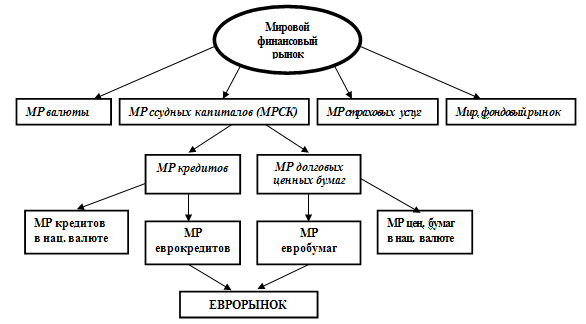 Рисунок 6 – Структура мирового финансового рынка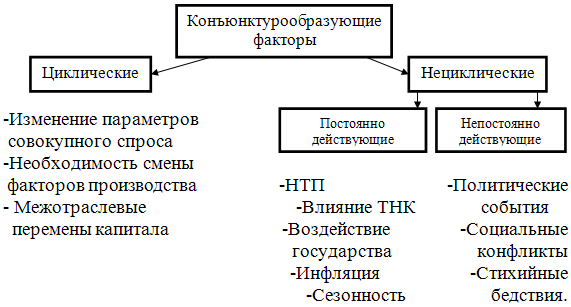 Рисунок 7 – Факторы, влияющие на конъюнктуру мирового рынкаРисунок 8 – Схема структуры управления корпорации по географическому принципу (А, В, С – типы продукции)Рисунок 9 – Схема структуры управления корпорации по товарному принципу (А, В, С – региональными и страновые производственные филиалы)Рисунок 10 – Различия мирового денежного рынка и мирового рынка капиталовРисунок 11 – структурные элементы внешнеэкономической политики государстваЗанимательные заданияАнаграммыНеобходимо из приведенных ниже букв составить название страны:Сопоставьте страны и международные организации (поставить плюсы и минусы)Вычеркните лишнюю страну (в соответствии с определенным признаком, указать признак) Кроссворд №1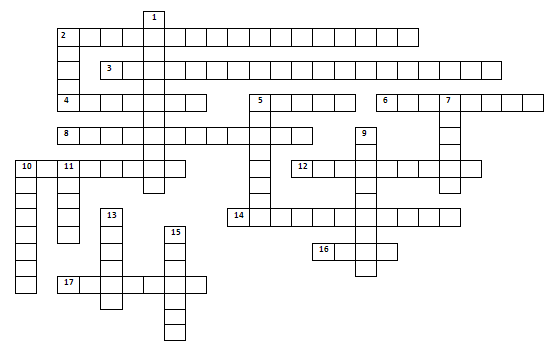 ПО ГОРИЗОНТАЛИ:2. Лица (органы власти или представители бизнеса), сотрудничающие с фашистскими оккупантами в годы второй мировой войны (пример Франция, оккупированная Германией).3. Одна из важнейших тенденций развития (расширения деятельности) компаний, воплощающаяся в переносе хозяйственной деятельности за пределы национальной экономики.4. План, носивший фамилию Государственного секретаря США, согласно которому была осуществлена крупномасштабная экономическая и финансовая поддержка западноевропейских стран после второй мировой войны.5. Страна ОПЕК, где существуют одни из самых низких издержек по добыче нефти.6. Страна в Африке, где находится самая высокая горная вершина континента.8. Страхование от валютных рисков.10. Общее название японских компаний, являющихся крупнейшими монополистическими объединениями до поражения Японии во второй мировой войне.12. «Тарифная …», принцип, согласно которому ставки таможенных пошлин возрастают по мере роста степени обработки товара.14. Предприниматель (в переводе с французского языка).16. Город (столица Арабского государства), где проходила первая в нынешнем десятилетии конференция (раунд) ВТО. 17. Страна, согласно произведениям Агаты Кристи, родина Эркюля Пуаро.ПО ВЕРТИКАЛИ:     1. Жители островного государства у берегов Африки.2. Организация (Координационный комитет по экспортному контролю), которая была создана ведущими капиталистическими странами с целью запрета (ограничения) поставки определенных видов товаров в СССР и другие социалистические страны (аббревиатура).5. Столица государства, где проходила в 1976 году конференция, открывшая современный этап развития международной валютной системы.7. Директор – распорядитель Всемирного Банка, занимающий этот пост в настоящее время. 9. Город в Голландии, где был подписан в 1992 году договор, который определил переход международной экономической интеграции в Европе на новый уровень.10. Столица государства, где находится штаб-квартира АСЕАН.11. Крупнейшая алюминиевая компания США.13. Название крупнейших компаний (финансово-промышленных групп) в Южной Корее.15. Термин «равенство» (в переводе с латинского), используемый при сравнении макроэкономических показателей разных стран.Кроссворд №2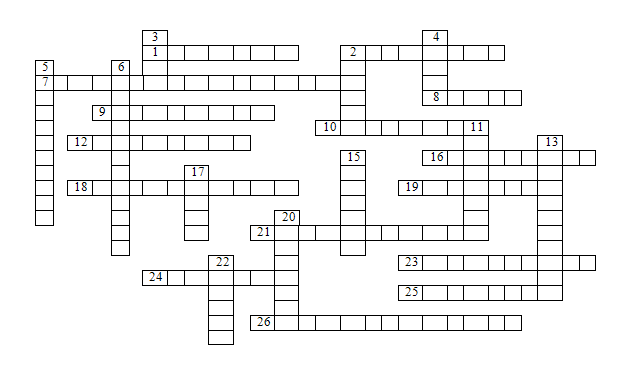 ПО ГОРИЗОНТАЛИ:1. Равенство покупательной способности.2. Экономический спад продолжающийся более двух кварталов подряд.7. Процедура переоформления задолженности (в том числе государственной внешней задолженности).8. Интеграционное объединение в Северной Америке.9. Город, где располагается и функционирует ряд органов Евросоюза.10. Разрешение на осуществление определенных экономических (в том числе торговых, производственных) операций.12. Международные правила толкования торговых терминов, которые определяют права и обязанности сторон при осуществлении внешнеторговых сделок.14. Институт в Евросоюзе, являющийся главным исполнительным и контролирующим органом при реализации интеграционного сотрудничества.16. Перевод денег заграницу в счет платежа.18. Люди, ежедневно переезжающие для работы за границей.19. Сформировавшаяся и проживающая на зарубежной территории группы людей по национальному признаку.21. Возвращение людей на родину после некоторого периода проживания и работы за границей.23. Тесное взаимодействие экономик ряда стран, приводящее к формированию единого экономического пространства.24. Автор теории сравнительных преимуществ в международном разделении труда.25. Замкнутость национальных экономик, опора на собственные ресурсы.26. Политика свободной торговли.ПО ВЕРТИКАЛИ:     2. Форма платежа в пользу лицензиара, предусмотренная при продаже научно-технической лицензии, которая позволяет применять лицензиату определенные изобретения в производстве.3. Организация стран – экспортеров нефти.4. Организация стран Юго-Восточной Азии.5. Один из путей урегулирования внешней задолженности, заключающийся в переносе текущей задолженности в счет будущих периодов.6. Политика государства, направленная на ограничение внешней торговли, на поддержку отечественного товара производителя.11. Официальное название международной валютной системы, действующей с 1976г.13. Официальное повышение курса национальной валюты.15. Самый большой континент.17. Арабская страна – одна из членов Магриба.20. Интеграционное объединение в Южной Америке.22. Организация по контролю за распространения ядерных технологий.Вопросы к зачетуЭтапы становления и развития мирового хозяйства.Мировое хозяйство и его основные субъекты.Критерии объединения стран в группу промышленно развитых.Особенности экономики развивающихся стран.Основные черты новых индустриальных стран и их место в мировой экономике.Выделение подгрупп в разряде развивающихся стран.Страны с переходной экономикой, их основные черты и место в мировой системе хозяйства.Рейтинги стран по степени открытости экономики и по уровню общественного развития.Основные тенденции развития мирового хозяйства в современных условиях.Глобализация и полицентризм мирового хозяйства.Ресурсный потенциал мирового хозяйства и его распределение между странами.Содержание, значение и виды международного разделения труда.Факторы, определяющие участие стран в международном разделении труда.Содержание и виды международной специализации.Содержание и виды международной кооперации.Особенности международного разделения труда в современных условиях.Показатели международной специализации отрасли.Содержание и различие теорий абсолютных и сравнительных преимуществ.Основные положения теории Хекшера-Олина.Содержание парадокса В. Леонтьева.Теории ЖЦП и технологического разрыва.Содержание эклектической теории Дж.Данинга.Понятие и значение мирового рынка.Конъюнктура мирового рынка и факторы, её определяющие.Структура и инфраструктура мирового рынка.Особенности мирового рынка.Внешняя торговля и её значение для развития национальной экономики.Показатели развития внешней торговли.Масштабы и факторы развития международной торговли в  последние десятилетия.Современные тенденции развития международной торговли.Формы международной торговли.Содержание мировой цены и факторы её формирования.Разновидности мировых цен.Внешнеторговая политика государства: содержание, формы и факторы её определяющие.Содержание, «плюсы» и «минусы» протекционизма.Содержание и значение либерализации внешней торговли.Тарифное регулирование внешней торговли.Виды и особенности нетарифного регулирования экспорта и импорта.Необходимость и способы наднационального регулирования мировых рынков.История становления и функционирования  ГАТТ.Принципы и роль ВТО в мировом хозяйстве.Вопросы к экзамену Объективные основы становления мирового хозяйства и этапы его развития.Сущность и структура современного мирового хозяйства.Особенности и тенденции развития мирового хозяйства в современных условиях.Природно-ресурсный потенциал и его распределение в рамках мирового хозяйства.Международное разделение труда и особенности отраслевой структуры современного мирового хозяйства.Энергетическая основа современного мирового хозяйство. Страны- экспортеры энергоресурсов. Роль ОПЕК.Характеристика экономического потенциала и деление стран по уровню социально-экономического развития. Развитые и развивающиеся страны.Новые индустриальные страны в мировом хозяйстве. Программа догоняющего развития и роль государства.Страны с переходной экономикой. Проблемы интеграции в мировое хозяйство.Классификация стран в мировом хозяйстве:а) по уровню доходов на душу населения;б) по степени открытости экономики;в) по состоянию платёжного баланса.Международная специализация и международная кооперация: содержание и формы.Система международных экономических отношений и их формы.Мировой рынок: содержание и структура. Значение мирового рынка для развития мирового хозяйства.Основные черты функционирования мирового рынка в современных условиях. Конъюнктура мирового рынка.Объективные основы и показатели международной торговли. Внешнеторговый баланс.Теории международной торговли (теории развития международного разделения труда): А.Смита, Д.Рикардо, Хекшера - Олина, Д.Данинга и др.Формы международной торговли.Ценообразование в международной торговле. Виды мировых цен.Факторы и тенденции развития международной торговли в современных условиях.Государственное регулирование внешней торговли. Внешнеторговая политика государства и её формы. Протекционизм и либерализм.Тарифное и нетарифное регулирование внешней торговли, их основные инструменты.Наднациональное регулирование международной торговли. Создание, принципы функционирования и роль ВТО (Всемирной торговой организации).Сущность, причины и формы международной миграции капитала.Формы иностранных инвестиций в экономике страны. Роль свободных экономических зон.Прямые иностранные инвестиции и их значение с позиции экспортера и импортера капитала.Иностранные инвестиции в России: формы, географическая и отраслевая структура, тенденции изменения масштабов.Особенности международной миграции капитала в современных условиях.Транснациональные корпорации: содержание, структура и место в мировом хозяйстве.Международный кредит: содержание, формы и роль в мировом хозяйстве.Проблема внешней задолженности и её урегулирование.Кризис внешней задолженности как глобальная проблема: причины, содержание и показатели. Роль Парижского и Лондонского клуба.Мировой рынок ссудных капиталов: содержание и структура. Еврорынок и еврооблигации.Мировые финансовые центры и их роль в мировом хозяйстве. Оффшорные зоны.Международные финансовые организации (Международный валютный фонд и группа Всемирного банка) и их роль в мировом хозяйстве.Понятие иностранной и национальной валюты. Виды валют и валютно-расчетные отношения.Валютный курс: содержание и формы.Факторы и последствия изменения валютного курса.Международная валютная система и этапы её развития.Валютный рынок и его функции. Валютные сделки (курс спот, форвард, своп, кросс-курс).Население и трудовые ресурсы мирового хозяйства. Мировой рынок рабочей силы.Международная миграция рабочей силы: причины и формы. Влияние миграции рабочей силы на экономическое развитие страны (значение эмиграции и иммиграции).Особенности международной трудовой миграции в современный период. Основные центры иммиграции.Регулирование международной трудовой миграции. Деятельность национальных миграционных служб и международных  организаций (МОТ и МОМ).Международная экономическая интеграция: сущность и значения. Формы международного экономического сотрудничества.Этапы развития международных интеграционных связей: Зона свободной торговли, Таможенный союз, Общий рынок, Экономический и Валютный союз.Основные международные интеграционные группировки в мировом хозяйстве. Становление и развитие Европейского Союза.Важнейшие международные экономические организации: ВБ, МВФ, МОТ, ВТО, ОПЕК, Лондонский клуб и Парижский клуб.Глобализация мирового хозяйства. Экономические аспекты глобальных проблем.Место России в мировом хозяйстве: внешняя торговля, миграция капитала, миграция трудовых ресурсов, взаимоотношение с международными экономическими организациями.50.Интеграционные объединения на постсоветском пространстве (СНГ, ЕврАзЭС, ТС России, Белоруссии, Казахстана).Список рекомендованной литературыМихайлушкин А.И., Шимко П.Д. Международная экономика: теория и практика: Учебник для ВУЗов. – СПб.: Питер, 2008. – 464 с.Раджабова З. К.  Мировая экономика: учебник для студ. вузов, обуч. по спец./ З. К. Раджабова. -3-е изд., перераб. и доп. - М.: ИНФРА-М, 2010. -304 с.  Россия в цифрах. Стат. сборник. Росстат (за последний год).Хасбулатов Р.И. Мировая экономика: Учебник для бакалавров / Р.И. Хасбулатов. – М.: Издательство ЮРАЙТ, 2012. – 884 с.Шимко П.Д. Международная экономика: учеб. пособие для студ. вузов, обуч. по спец. "Мировая экономика", "Финансы и кредит", "Бухгалтерский учет, анализ и аудит", "Налоги и налогообложение" / П. Д. Шимко, Н. И. Диденко ; ред. П. Д. Шимко. - М. : Юрайт, 2010. - 752 с. - (Университеты России).Ресурсы Интернет (www.wto.org, www.worldbank.org, www.imf.org,  www.ilo.org). Методические разработки кафедрыСапожникова Т.А.  Мировая экономика : сборник тестовых контрольных заданий для студ. вузов/ Т. А. Сапожникова; КемТИПП. -Кемерово: КемТИПП, 2005. -47 с.Сапожникова Т.А.  Планы семинарских занятий по курсу "Мировая экономика" : метод. указания для студ. экон. спец. дневной формы обуч./ Т.А. Сапожникова; КемТИПП. -Кемерово: КемТИПП, 2005. -31 с.Сапожникова Т.А.  Мировая экономика : Курс лекций/ Т.А. Сапожникова; КемТИПП. - Кемерово: КемТИПП, 2002. -140 с.УЧЕБНОЕ ИЗДАНИЕМИРОВАЯ ЭКОНОМИКА И МЕЖДУНАРОДНЫЕ ЭКОНОМИЧЕСКИЕ ОТНОШЕНИЯУчебно-методическое пособие для студентов направлений 080200 «Менеджмент», 080100 «Экономика» всех форм обученияАвтор и составитель:Сапожникова Тамара АнатольевнаИздано в авторской редакцииЛР № 020524 от 02.06.97Подписано в печать …. Формат 60х841/16Бумага типографская. Гарнитура TimesУч.-изд. 4,5 п.л.   Тираж экз. 100    Заказ № ….Оригинал-макет изготовлен в редакционно-издательском отделеКемеровского технологического института пищевой промышленности650056, г.Кемерово, б-р Строителей, 47ПЛД №44-09 от 10.10.99.Отпечатано в лаборатории множительной техникиКемеровского технологического института пищевой промышленности650002, г.Кемерово, ул. Институтская, 7Предисловие…………………………………………………..4Основные термины …………………………………………..5Глоссарий……………………………………………………...6Ведущие организации, функционирующие в мировом хозяйстве………………………………………………………18Методические рекомендации к выполнению и тематика рефератов……………………………………………………...20Упражнения…………………………………………………...45Структурно-логические схемы………………………………67Занимательные задания………………………………………73Вопросы к зачету……………………………………………...83Вопросы к экзамену…………………………………………..85Список рекомендованной литературы………………………88Первая буква фамилиистудентаНомер темыПервая буква фамилиистудентаНомер темыА1, 11, 31П5, 25, 45Б2, 12, 32Р6, 26, 46В3, 13, 33С7, 27, 47Г4, 14, 34Т8, 28, 48Д5, 15, 35У9, 29, 39Е6, 16, 36Ф10, 40, 51Ж7, 17, 37Х11, 21, 52З8, 18, 50, Ц12, 22, 53И9, 19, 49Ч13, 23,54К10, 20, 30Ш14, 24, 55Л1, 21,41Щ15, 25, 50М2, 22, 42Э16, 26, 49Н3, 23, 43Ю17, 27, 48О4, 24, 44Я18, 28, 38СтранаЗатраты (в 1ч) на 1тЗатраты (в 1ч) на 1тСтранаБананыПшеница А2050В1590ТоварЗатраты труда на производство ед. товара, чЗатраты труда на производство ед. товара, чТоварАнглияПортугалия1 м ткани321 л вина61Производство в 1 чСтрана АСтрана ВСукно, м515Вино, л1020СтранаТовар Товар Товар Товар Товар Товар СтранаЦенаЦенаЦенаКоличествоКоличествоКоличествоСтранаАВСАВСРоссия5101001002010США0,11,02,01002010Финансовый центрВалюта Валюта Валюта Валюта Финансовый центрДоллары Фунты Евро Йены Нью-Йорк (USD)11,80Лондон (GBR)0,25Бонн (EUR)Токио (JPY)125Счет Ден.ед.Экспорт автомобилей1,0Импорт сельскохозяйственных товаров1,0Расходы на зарубежный туризм8,5Импорт автомобилей30,4Экспорт вычислительной техники15,2Экспорт военного оборудования7,1Импорт нефти10,5Продажа золота иностранцам1,0Продажа государственных облигаций страны4,0Продажа иностранцам акций отечественных корпораций2,1Экспорт пшеницы20,0№ п/пСделкаТекущий счетСчет капитала1Российский банкир покупает новый «Вольво»2Япония закупает на Дальнем Востоке лесообрабатывающее предприятие3«Газпром» покупает в Германии фирму по производству запчастей4Российский бизнесмен посылает 500 долл. своему ребенку, обучающемуся в США (трансферт)5Группа британских туристов приезжает на 2 недели в Санкт-Петербург6Канада пользуется авиалиниями России для перевозки гуманитарной помощи в Узбекистан   Состояние валютыТорговый балансТорговый балансБаланс движения капиталаБаланс движения капиталаПлатежный балансРевальвацияЭкспорт товаровЭкспорт товаровРевальвацияИмпорт товаровИмпорт товаровРевальвацияИтогИтогДевальвацияЭкспорт товаровЭкспорт товаровДевальвацияИмпорт товаровИмпорт товаровДевальвацияИтогИтогФирма 1Фирма 2Фирма 3Средние общие издержки (у.е.)111111Цена напитков на внутреннем рынке (у.е.)111210Экспортная цена (у.е.)121110Цена напитков в ЕС (у.е.)131311СтранаУгольСтальВИ угляВИ сталиТовар наэкспортА2010В5151. Парижский клубА) объединение международных финансовых корпораций2. Лондонский клубБ) объединение крупнейших промышленных ТНКВ) объединение крупнейших государств кредиторовГ) объединение крупнейших частных коммерческих банковД) страны АТРСектор экономикиГруппа товаровТип товаровИсторически весь первичный сектор экономики Вторичный секторТретичный сектор1. Сельское хозяйство, охота, лесное хозяйство и рыболовство.2. Добывающая промышленность.3. Обрабатывающая промышленность ТоргуемыеИсторически весь первичный сектор экономики Вторичный секторТретичный сектор4. Коммунальные услуги.5. Оптовая и розничная торговля, рестораны и гостиницы.6. Транспортировка, хранение, связь и финансовое посредничество.7. Оборона и обязательные социальные услуги.8. Образование, здравоохранение и общественные работы.9. Прочие коммунальные, социальные и личные услуги НеторгуемыеКритерииМировой денежный рынокМировой рынок капиталовФорма экспорта капиталаВ виде денег (депозитов), т.е. международного покупательного и платежного средстваВ виде самовозрастающей стоимости. Банковские кредиты и займыСроки кредитовКраткосрочный характер (до 1 года)Среднесрочный и долгосрочный характер (более 1 года)Цель кредитовДля пополнения оборотных средствДля пополнения основного капиталаСфера применения кредитаОбслуживание сферы обращения – международной торговлиОбслуживание процесса расширенного производства – строительство, реконструкциякавиноиертиялбвааясврякаоидсауззннееооддннВВЯЯААИИЯЯААЛЛкюрАФЯСКААБННОЕИА-УЛИПкржсЙИААЗМЯЛКРИМБСДИСАЯАКУИПЕНЛАОНКРЕГОРЯИЧНООНАСРТАИЕТЫЕШНЕЫЁИДИНКМЙЛНАИТАЕРНРЯСПИБЯАКККОУААСДТАААИИСАААЛЛЯВВВРРРРЯББУУЕЛЛСИИССОЪСКТБЕРМЫЁДРБНАНОИАЫНЭАЕИИЕВАМТЛААГЕАИМЛОНЕЛСДЭАГАНТИЕОНРАКЯЬВЛИВЯТССВВЕЙРНТЛЕЫОЯООЕПКЕИНИЛОЬИМСНРРЙССКИОВТКАЕРОТКСАООАКЕОНИЯЛДЯАВНСТВГТЕАИИДСННИЫНННРЕЕХНАТАСКЗАИЛСПТАНЕАНЛБШАДЕАДИИИИЛПЛФЭЯЕАОНДКМИИНРАТЕГАНЕУВСЛНЭЕАВЛРАЯСТАИВЦЕАИРЙШЯНЕДИЯЗИОНЛига арабских государств (ЛАГ)Организация стран – экспортеров нефти (ОПЕК)Всемирная торговая организация (ВТО)ПалестинаВенесуэлаСальвадорОманИракИранКувейтКипрАнголаБахрейнОДКБМеркосурСДВАнголаКиргизияТаджикистанСловенияРумынияСтранаЕСООНВТОМВФРоссияСШАВеликобритания Япония ЮАРНовая Зеландия Австралия Белоруссия Китай Франция СтранаЕСООНОПЕКГреция ЯпонияИспанияОАЭНигерия АПАИнтерпол ВТОВеликобритания Кирибати КосовоМонако Россия СтраныООНВТОНАТОВьетнам ИракТурция Чехия Япония СтраныООНВТОНАТОЭстония Куба Бразилия Колумбия Эфиопия             Первая группа странБолгарияРоссияГерманияИталияНидерланды            Первая группа странБолгарияРоссияГерманияИталияНидерландыВторая группа странВеликобританияПортугалияАнголаСловенияГерманияВторая группа странВеликобританияПортугалияАнголаСловенияГерманияТретья группа странСШААвстралияКанадаНовая ЗеландияИталияТретья группа странСШААвстралияКанадаНовая ЗеландияИталияЧетвертая группа странВенгрияПольшаЧехияСловакияБолгарияПятая группа странАрменияКазахстанГрузияКиргизияМолдоваПятая группа странАрменияКазахстанГрузияКиргизияМолдоваШестая группа странРоссияБелоруссияЛатвияКиргизияКазахстан